МИНИСТЕРСТВО ТРАНСПОРТА РОССИЙСКОЙ ФЕДЕРАЦИИМИНИСТЕРСТВО ТРАНСПОРТА РОССИЙСКОЙ ФЕДЕРАЦИИМИНИСТЕРСТВО ТРАНСПОРТА РОССИЙСКОЙ ФЕДЕРАЦИИМИНИСТЕРСТВО ТРАНСПОРТА РОССИЙСКОЙ ФЕДЕРАЦИИМИНИСТЕРСТВО ТРАНСПОРТА РОССИЙСКОЙ ФЕДЕРАЦИИМИНИСТЕРСТВО ТРАНСПОРТА РОССИЙСКОЙ ФЕДЕРАЦИИМИНИСТЕРСТВО ТРАНСПОРТА РОССИЙСКОЙ ФЕДЕРАЦИИМИНИСТЕРСТВО ТРАНСПОРТА РОССИЙСКОЙ ФЕДЕРАЦИИМИНИСТЕРСТВО ТРАНСПОРТА РОССИЙСКОЙ ФЕДЕРАЦИИМИНИСТЕРСТВО ТРАНСПОРТА РОССИЙСКОЙ ФЕДЕРАЦИИМИНИСТЕРСТВО ТРАНСПОРТА РОССИЙСКОЙ ФЕДЕРАЦИИМИНИСТЕРСТВО ТРАНСПОРТА РОССИЙСКОЙ ФЕДЕРАЦИИМИНИСТЕРСТВО ТРАНСПОРТА РОССИЙСКОЙ ФЕДЕРАЦИИФедеральное агентство железнодорожного транспортаФедеральное агентство железнодорожного транспортаФедеральное агентство железнодорожного транспортаФедеральное агентство железнодорожного транспортаФедеральное агентство железнодорожного транспортаФедеральное агентство железнодорожного транспортаФедеральное агентство железнодорожного транспортаФедеральное агентство железнодорожного транспортаФедеральное агентство железнодорожного транспортаФедеральное агентство железнодорожного транспортаФедеральное агентство железнодорожного транспортаФедеральное агентство железнодорожного транспортаФедеральное агентство железнодорожного транспортаФедеральное государственное бюджетное образовательное учреждениевысшего образования"Дальневосточный государственный университет путей сообщения"(ДВГУПС)Федеральное государственное бюджетное образовательное учреждениевысшего образования"Дальневосточный государственный университет путей сообщения"(ДВГУПС)Федеральное государственное бюджетное образовательное учреждениевысшего образования"Дальневосточный государственный университет путей сообщения"(ДВГУПС)Федеральное государственное бюджетное образовательное учреждениевысшего образования"Дальневосточный государственный университет путей сообщения"(ДВГУПС)Федеральное государственное бюджетное образовательное учреждениевысшего образования"Дальневосточный государственный университет путей сообщения"(ДВГУПС)Федеральное государственное бюджетное образовательное учреждениевысшего образования"Дальневосточный государственный университет путей сообщения"(ДВГУПС)Федеральное государственное бюджетное образовательное учреждениевысшего образования"Дальневосточный государственный университет путей сообщения"(ДВГУПС)Федеральное государственное бюджетное образовательное учреждениевысшего образования"Дальневосточный государственный университет путей сообщения"(ДВГУПС)Федеральное государственное бюджетное образовательное учреждениевысшего образования"Дальневосточный государственный университет путей сообщения"(ДВГУПС)Федеральное государственное бюджетное образовательное учреждениевысшего образования"Дальневосточный государственный университет путей сообщения"(ДВГУПС)Федеральное государственное бюджетное образовательное учреждениевысшего образования"Дальневосточный государственный университет путей сообщения"(ДВГУПС)Федеральное государственное бюджетное образовательное учреждениевысшего образования"Дальневосточный государственный университет путей сообщения"(ДВГУПС)Федеральное государственное бюджетное образовательное учреждениевысшего образования"Дальневосточный государственный университет путей сообщения"(ДВГУПС)Федеральное государственное бюджетное образовательное учреждениевысшего образования"Дальневосточный государственный университет путей сообщения"(ДВГУПС)Федеральное государственное бюджетное образовательное учреждениевысшего образования"Дальневосточный государственный университет путей сообщения"(ДВГУПС)Федеральное государственное бюджетное образовательное учреждениевысшего образования"Дальневосточный государственный университет путей сообщения"(ДВГУПС)Федеральное государственное бюджетное образовательное учреждениевысшего образования"Дальневосточный государственный университет путей сообщения"(ДВГУПС)Федеральное государственное бюджетное образовательное учреждениевысшего образования"Дальневосточный государственный университет путей сообщения"(ДВГУПС)Федеральное государственное бюджетное образовательное учреждениевысшего образования"Дальневосточный государственный университет путей сообщения"(ДВГУПС)Федеральное государственное бюджетное образовательное учреждениевысшего образования"Дальневосточный государственный университет путей сообщения"(ДВГУПС)Федеральное государственное бюджетное образовательное учреждениевысшего образования"Дальневосточный государственный университет путей сообщения"(ДВГУПС)Федеральное государственное бюджетное образовательное учреждениевысшего образования"Дальневосточный государственный университет путей сообщения"(ДВГУПС)Федеральное государственное бюджетное образовательное учреждениевысшего образования"Дальневосточный государственный университет путей сообщения"(ДВГУПС)Федеральное государственное бюджетное образовательное учреждениевысшего образования"Дальневосточный государственный университет путей сообщения"(ДВГУПС)Байкало-Амурский институт железнодорожного транспорта - филиал федерального государственного бюджетного образовательного учреждения высшего образования «Дальневосточный государственный университет путей сообщения» в г. ТындеБайкало-Амурский институт железнодорожного транспорта - филиал федерального государственного бюджетного образовательного учреждения высшего образования «Дальневосточный государственный университет путей сообщения» в г. ТындеБайкало-Амурский институт железнодорожного транспорта - филиал федерального государственного бюджетного образовательного учреждения высшего образования «Дальневосточный государственный университет путей сообщения» в г. ТындеБайкало-Амурский институт железнодорожного транспорта - филиал федерального государственного бюджетного образовательного учреждения высшего образования «Дальневосточный государственный университет путей сообщения» в г. ТындеБайкало-Амурский институт железнодорожного транспорта - филиал федерального государственного бюджетного образовательного учреждения высшего образования «Дальневосточный государственный университет путей сообщения» в г. ТындеБайкало-Амурский институт железнодорожного транспорта - филиал федерального государственного бюджетного образовательного учреждения высшего образования «Дальневосточный государственный университет путей сообщения» в г. ТындеБайкало-Амурский институт железнодорожного транспорта - филиал федерального государственного бюджетного образовательного учреждения высшего образования «Дальневосточный государственный университет путей сообщения» в г. ТындеБайкало-Амурский институт железнодорожного транспорта - филиал федерального государственного бюджетного образовательного учреждения высшего образования «Дальневосточный государственный университет путей сообщения» в г. ТындеБайкало-Амурский институт железнодорожного транспорта - филиал федерального государственного бюджетного образовательного учреждения высшего образования «Дальневосточный государственный университет путей сообщения» в г. ТындеБайкало-Амурский институт железнодорожного транспорта - филиал федерального государственного бюджетного образовательного учреждения высшего образования «Дальневосточный государственный университет путей сообщения» в г. ТындеБайкало-Амурский институт железнодорожного транспорта - филиал федерального государственного бюджетного образовательного учреждения высшего образования «Дальневосточный государственный университет путей сообщения» в г. ТындеБайкало-Амурский институт железнодорожного транспорта - филиал федерального государственного бюджетного образовательного учреждения высшего образования «Дальневосточный государственный университет путей сообщения» в г. ТындеБайкало-Амурский институт железнодорожного транспорта - филиал федерального государственного бюджетного образовательного учреждения высшего образования «Дальневосточный государственный университет путей сообщения» в г. Тынде(БАмИЖТ - филиал ДВГУПС в г. Тынде)(БАмИЖТ - филиал ДВГУПС в г. Тынде)(БАмИЖТ - филиал ДВГУПС в г. Тынде)(БАмИЖТ - филиал ДВГУПС в г. Тынде)(БАмИЖТ - филиал ДВГУПС в г. Тынде)(БАмИЖТ - филиал ДВГУПС в г. Тынде)(БАмИЖТ - филиал ДВГУПС в г. Тынде)(БАмИЖТ - филиал ДВГУПС в г. Тынде)(БАмИЖТ - филиал ДВГУПС в г. Тынде)(БАмИЖТ - филиал ДВГУПС в г. Тынде)(БАмИЖТ - филиал ДВГУПС в г. Тынде)(БАмИЖТ - филиал ДВГУПС в г. Тынде)(БАмИЖТ - филиал ДВГУПС в г. Тынде)УТВЕРЖДАЮУТВЕРЖДАЮУТВЕРЖДАЮУТВЕРЖДАЮУТВЕРЖДАЮУТВЕРЖДАЮЗам. директора по УРЗам. директора по УРЗам. директора по УРЗам. директора по УРБАмИЖТ - филиала ДВГУПС в г. ТындеБАмИЖТ - филиала ДВГУПС в г. ТындеБАмИЖТ - филиала ДВГУПС в г. ТындеБАмИЖТ - филиала ДВГУПС в г. ТындеБАмИЖТ - филиала ДВГУПС в г. ТындеБАмИЖТ - филиала ДВГУПС в г. Тынде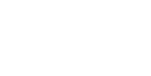 26.04.202326.04.202326.04.2023РАБОЧАЯ ПРОГРАММАРАБОЧАЯ ПРОГРАММАРАБОЧАЯ ПРОГРАММАРАБОЧАЯ ПРОГРАММАРАБОЧАЯ ПРОГРАММАРАБОЧАЯ ПРОГРАММАРАБОЧАЯ ПРОГРАММАРАБОЧАЯ ПРОГРАММАРАБОЧАЯ ПРОГРАММАРАБОЧАЯ ПРОГРАММАРАБОЧАЯ ПРОГРАММАРАБОЧАЯ ПРОГРАММАРАБОЧАЯ ПРОГРАММАдисциплиныдисциплиныТермодинамика и теплопередачаТермодинамика и теплопередачаТермодинамика и теплопередачаТермодинамика и теплопередачаТермодинамика и теплопередачаТермодинамика и теплопередачаТермодинамика и теплопередачаТермодинамика и теплопередачаТермодинамика и теплопередачаТермодинамика и теплопередачаТермодинамика и теплопередачаТермодинамика и теплопередачаТермодинамика и теплопередачаТермодинамика и теплопередачаТермодинамика и теплопередачаТермодинамика и теплопередачаТермодинамика и теплопередачаТермодинамика и теплопередачаТермодинамика и теплопередачаТермодинамика и теплопередачаТермодинамика и теплопередачаТермодинамика и теплопередачадля специальности 23.05.03 Подвижной состав железных дорогдля специальности 23.05.03 Подвижной состав железных дорогдля специальности 23.05.03 Подвижной состав железных дорогдля специальности 23.05.03 Подвижной состав железных дорогдля специальности 23.05.03 Подвижной состав железных дорогдля специальности 23.05.03 Подвижной состав железных дорогдля специальности 23.05.03 Подвижной состав железных дорогдля специальности 23.05.03 Подвижной состав железных дорогдля специальности 23.05.03 Подвижной состав железных дорогдля специальности 23.05.03 Подвижной состав железных дорогдля специальности 23.05.03 Подвижной состав железных дорогдля специальности 23.05.03 Подвижной состав железных дорогдля специальности 23.05.03 Подвижной состав железных дорогСоставитель(и):Составитель(и):Составитель(и):Ст.преподаватель, Исаченко Н.И.Ст.преподаватель, Исаченко Н.И.Ст.преподаватель, Исаченко Н.И.Ст.преподаватель, Исаченко Н.И.Ст.преподаватель, Исаченко Н.И.Ст.преподаватель, Исаченко Н.И.Ст.преподаватель, Исаченко Н.И.Ст.преподаватель, Исаченко Н.И.Ст.преподаватель, Исаченко Н.И.Ст.преподаватель, Исаченко Н.И.Ст.преподаватель, Исаченко Н.И.Ст.преподаватель, Исаченко Н.И.Ст.преподаватель, Исаченко Н.И.Ст.преподаватель, Исаченко Н.И.Ст.преподаватель, Исаченко Н.И.Ст.преподаватель, Исаченко Н.И.Ст.преподаватель, Исаченко Н.И.Ст.преподаватель, Исаченко Н.И.Ст.преподаватель, Исаченко Н.И.Ст.преподаватель, Исаченко Н.И.Обсуждена на заседании кафедры:Обсуждена на заседании кафедры:Обсуждена на заседании кафедры:Обсуждена на заседании кафедры:Транспорт железных дорогТранспорт железных дорогТранспорт железных дорогТранспорт железных дорогТранспорт железных дорогТранспорт железных дорогТранспорт железных дорогТранспорт железных дорогПротокол от 26.04.2023г. № 4Протокол от 26.04.2023г. № 4Протокол от 26.04.2023г. № 4Протокол от 26.04.2023г. № 4Протокол от 26.04.2023г. № 4Протокол от 26.04.2023г. № 4Протокол от 26.04.2023г. № 4Протокол от 26.04.2023г. № 4Протокол от 26.04.2023г. № 4Протокол от 26.04.2023г. № 4Протокол от 26.04.2023г. № 4Протокол от 26.04.2023г. № 4Протокол от 26.04.2023г. № 4Обсуждена на заседании методической комиссииОбсуждена на заседании методической комиссииОбсуждена на заседании методической комиссииОбсуждена на заседании методической комиссииОбсуждена на заседании методической комиссииОбсуждена на заседании методической комиссииОбсуждена на заседании методической комиссии по родственным направлениям и специальностям: Протокол от 01.01.1754г. №Обсуждена на заседании методической комиссии по родственным направлениям и специальностям: Протокол от 01.01.1754г. №Обсуждена на заседании методической комиссии по родственным направлениям и специальностям: Протокол от 01.01.1754г. №Обсуждена на заседании методической комиссии по родственным направлениям и специальностям: Протокол от 01.01.1754г. №Обсуждена на заседании методической комиссии по родственным направлениям и специальностям: Протокол от 01.01.1754г. №Обсуждена на заседании методической комиссии по родственным направлениям и специальностям: Протокол от 01.01.1754г. №Обсуждена на заседании методической комиссии по родственным направлениям и специальностям: Протокол от 01.01.1754г. №Обсуждена на заседании методической комиссии по родственным направлениям и специальностям: Протокол от 01.01.1754г. №Обсуждена на заседании методической комиссии по родственным направлениям и специальностям: Протокол от 01.01.1754г. №Обсуждена на заседании методической комиссии по родственным направлениям и специальностям: Протокол от 01.01.1754г. №Обсуждена на заседании методической комиссии по родственным направлениям и специальностям: Протокол от 01.01.1754г. №Обсуждена на заседании методической комиссии по родственным направлениям и специальностям: Протокол от 01.01.1754г. №Обсуждена на заседании методической комиссии по родственным направлениям и специальностям: Протокол от 01.01.1754г. №г. Тында2023 г.г. Тында2023 г.г. Тында2023 г.г. Тында2023 г.г. Тында2023 г.г. Тында2023 г.г. Тында2023 г.г. Тында2023 г.г. Тында2023 г.г. Тында2023 г.г. Тында2023 г.г. Тында2023 г.г. Тында2023 г.стр. 2стр. 2Визирование РПД для исполнения в очередном учебном годуВизирование РПД для исполнения в очередном учебном годуВизирование РПД для исполнения в очередном учебном годуПредседатель МК РНСПредседатель МК РНСПредседатель МК РНС__ __________ 2024 г.__ __________ 2024 г.__ __________ 2024 г.Рабочая программа пересмотрена, обсуждена и одобрена дляисполнения в 2024-2025 учебном году на заседании кафедрыРабочая программа пересмотрена, обсуждена и одобрена дляисполнения в 2024-2025 учебном году на заседании кафедрыРабочая программа пересмотрена, обсуждена и одобрена дляисполнения в 2024-2025 учебном году на заседании кафедрыБАмИЖТБАмИЖТБАмИЖТПротокол от  __ __________ 2024 г.  №  __Зав. кафедрой Яранцев М.В., канд. техн. наук, доцентПротокол от  __ __________ 2024 г.  №  __Зав. кафедрой Яранцев М.В., канд. техн. наук, доцентВизирование РПД для исполнения в очередном учебном годуВизирование РПД для исполнения в очередном учебном годуВизирование РПД для исполнения в очередном учебном годуПредседатель МК РНСПредседатель МК РНСПредседатель МК РНС__ __________ 2025 г.__ __________ 2025 г.__ __________ 2025 г.Рабочая программа пересмотрена, обсуждена и одобрена дляисполнения в 2025-2026 учебном году на заседании кафедрыРабочая программа пересмотрена, обсуждена и одобрена дляисполнения в 2025-2026 учебном году на заседании кафедрыРабочая программа пересмотрена, обсуждена и одобрена дляисполнения в 2025-2026 учебном году на заседании кафедрыБАмИЖТБАмИЖТБАмИЖТПротокол от  __ __________ 2025 г.  №  __Зав. кафедрой Яранцев М.В., канд. техн. наук, доцентПротокол от  __ __________ 2025 г.  №  __Зав. кафедрой Яранцев М.В., канд. техн. наук, доцентВизирование РПД для исполнения в очередном учебном годуВизирование РПД для исполнения в очередном учебном годуВизирование РПД для исполнения в очередном учебном годуПредседатель МК РНСПредседатель МК РНСПредседатель МК РНС__ __________ 2026 г.__ __________ 2026 г.__ __________ 2026 г.Рабочая программа пересмотрена, обсуждена и одобрена дляисполнения в 2026-2027 учебном году на заседании кафедрыРабочая программа пересмотрена, обсуждена и одобрена дляисполнения в 2026-2027 учебном году на заседании кафедрыРабочая программа пересмотрена, обсуждена и одобрена дляисполнения в 2026-2027 учебном году на заседании кафедрыБАмИЖТБАмИЖТБАмИЖТПротокол от  __ __________ 2026 г.  №  __Зав. кафедрой Яранцев М.В., канд. техн. наук, доцентПротокол от  __ __________ 2026 г.  №  __Зав. кафедрой Яранцев М.В., канд. техн. наук, доцентВизирование РПД для исполнения в очередном учебном годуВизирование РПД для исполнения в очередном учебном годуВизирование РПД для исполнения в очередном учебном годуПредседатель МК РНСПредседатель МК РНСПредседатель МК РНС__ __________ 2027 г.__ __________ 2027 г.__ __________ 2027 г.Рабочая программа пересмотрена, обсуждена и одобрена дляисполнения в 2027-2028 учебном году на заседании кафедрыРабочая программа пересмотрена, обсуждена и одобрена дляисполнения в 2027-2028 учебном году на заседании кафедрыРабочая программа пересмотрена, обсуждена и одобрена дляисполнения в 2027-2028 учебном году на заседании кафедрыБАмИЖТБАмИЖТБАмИЖТПротокол от  __ __________ 2027 г.  №  __Зав. кафедрой Яранцев М.В., канд. техн. наук, доцентПротокол от  __ __________ 2027 г.  №  __Зав. кафедрой Яранцев М.В., канд. техн. наук, доцентстр. 3стр. 3стр. 3Рабочая программа дисциплины  Термодинамика и теплопередачаРабочая программа дисциплины  Термодинамика и теплопередачаРабочая программа дисциплины  Термодинамика и теплопередачаРабочая программа дисциплины  Термодинамика и теплопередачаРабочая программа дисциплины  Термодинамика и теплопередачаРабочая программа дисциплины  Термодинамика и теплопередачаРабочая программа дисциплины  Термодинамика и теплопередачаРабочая программа дисциплины  Термодинамика и теплопередачаРабочая программа дисциплины  Термодинамика и теплопередачаРабочая программа дисциплины  Термодинамика и теплопередачаРабочая программа дисциплины  Термодинамика и теплопередачаРабочая программа дисциплины  Термодинамика и теплопередачаРабочая программа дисциплины  Термодинамика и теплопередачаРабочая программа дисциплины  Термодинамика и теплопередачаРабочая программа дисциплины  Термодинамика и теплопередачаРабочая программа дисциплины  Термодинамика и теплопередачаразработана в соответствии с ФГОС, утвержденным приказом Министерства образования и науки Российской Федерации от 27.03.2018 № 215разработана в соответствии с ФГОС, утвержденным приказом Министерства образования и науки Российской Федерации от 27.03.2018 № 215разработана в соответствии с ФГОС, утвержденным приказом Министерства образования и науки Российской Федерации от 27.03.2018 № 215разработана в соответствии с ФГОС, утвержденным приказом Министерства образования и науки Российской Федерации от 27.03.2018 № 215разработана в соответствии с ФГОС, утвержденным приказом Министерства образования и науки Российской Федерации от 27.03.2018 № 215разработана в соответствии с ФГОС, утвержденным приказом Министерства образования и науки Российской Федерации от 27.03.2018 № 215разработана в соответствии с ФГОС, утвержденным приказом Министерства образования и науки Российской Федерации от 27.03.2018 № 215разработана в соответствии с ФГОС, утвержденным приказом Министерства образования и науки Российской Федерации от 27.03.2018 № 215разработана в соответствии с ФГОС, утвержденным приказом Министерства образования и науки Российской Федерации от 27.03.2018 № 215разработана в соответствии с ФГОС, утвержденным приказом Министерства образования и науки Российской Федерации от 27.03.2018 № 215разработана в соответствии с ФГОС, утвержденным приказом Министерства образования и науки Российской Федерации от 27.03.2018 № 215разработана в соответствии с ФГОС, утвержденным приказом Министерства образования и науки Российской Федерации от 27.03.2018 № 215разработана в соответствии с ФГОС, утвержденным приказом Министерства образования и науки Российской Федерации от 27.03.2018 № 215разработана в соответствии с ФГОС, утвержденным приказом Министерства образования и науки Российской Федерации от 27.03.2018 № 215разработана в соответствии с ФГОС, утвержденным приказом Министерства образования и науки Российской Федерации от 27.03.2018 № 215разработана в соответствии с ФГОС, утвержденным приказом Министерства образования и науки Российской Федерации от 27.03.2018 № 215КвалификацияКвалификацияКвалификацияКвалификацияКвалификацияинженер путей сообщенияинженер путей сообщенияинженер путей сообщенияинженер путей сообщенияинженер путей сообщенияинженер путей сообщенияинженер путей сообщенияинженер путей сообщенияинженер путей сообщенияФорма обученияФорма обученияФорма обученияФорма обученияФорма обученияочнаяочнаяочнаяочнаяочнаяочнаяочнаяочнаяочнаяОБЪЕМ ДИСЦИПЛИНЫ (МОДУЛЯ) В ЗАЧЕТНЫХ ЕДИНИЦАХ С УКАЗАНИЕМ КОЛИЧЕСТВА АКАДЕМИЧЕСКИХ ЧАСОВ, ВЫДЕЛЕННЫХ НА КОНТАКТНУЮ РАБОТУ ОБУЧАЮЩИХСЯ С ПРЕПОДАВАТЕЛЕМ (ПО ВИДАМ УЧЕБНЫХ ЗАНЯТИЙ) И НА САМОСТОЯТЕЛЬНУЮ РАБОТУ ОБУЧАЮЩИХСЯОБЪЕМ ДИСЦИПЛИНЫ (МОДУЛЯ) В ЗАЧЕТНЫХ ЕДИНИЦАХ С УКАЗАНИЕМ КОЛИЧЕСТВА АКАДЕМИЧЕСКИХ ЧАСОВ, ВЫДЕЛЕННЫХ НА КОНТАКТНУЮ РАБОТУ ОБУЧАЮЩИХСЯ С ПРЕПОДАВАТЕЛЕМ (ПО ВИДАМ УЧЕБНЫХ ЗАНЯТИЙ) И НА САМОСТОЯТЕЛЬНУЮ РАБОТУ ОБУЧАЮЩИХСЯОБЪЕМ ДИСЦИПЛИНЫ (МОДУЛЯ) В ЗАЧЕТНЫХ ЕДИНИЦАХ С УКАЗАНИЕМ КОЛИЧЕСТВА АКАДЕМИЧЕСКИХ ЧАСОВ, ВЫДЕЛЕННЫХ НА КОНТАКТНУЮ РАБОТУ ОБУЧАЮЩИХСЯ С ПРЕПОДАВАТЕЛЕМ (ПО ВИДАМ УЧЕБНЫХ ЗАНЯТИЙ) И НА САМОСТОЯТЕЛЬНУЮ РАБОТУ ОБУЧАЮЩИХСЯОБЪЕМ ДИСЦИПЛИНЫ (МОДУЛЯ) В ЗАЧЕТНЫХ ЕДИНИЦАХ С УКАЗАНИЕМ КОЛИЧЕСТВА АКАДЕМИЧЕСКИХ ЧАСОВ, ВЫДЕЛЕННЫХ НА КОНТАКТНУЮ РАБОТУ ОБУЧАЮЩИХСЯ С ПРЕПОДАВАТЕЛЕМ (ПО ВИДАМ УЧЕБНЫХ ЗАНЯТИЙ) И НА САМОСТОЯТЕЛЬНУЮ РАБОТУ ОБУЧАЮЩИХСЯОБЪЕМ ДИСЦИПЛИНЫ (МОДУЛЯ) В ЗАЧЕТНЫХ ЕДИНИЦАХ С УКАЗАНИЕМ КОЛИЧЕСТВА АКАДЕМИЧЕСКИХ ЧАСОВ, ВЫДЕЛЕННЫХ НА КОНТАКТНУЮ РАБОТУ ОБУЧАЮЩИХСЯ С ПРЕПОДАВАТЕЛЕМ (ПО ВИДАМ УЧЕБНЫХ ЗАНЯТИЙ) И НА САМОСТОЯТЕЛЬНУЮ РАБОТУ ОБУЧАЮЩИХСЯОБЪЕМ ДИСЦИПЛИНЫ (МОДУЛЯ) В ЗАЧЕТНЫХ ЕДИНИЦАХ С УКАЗАНИЕМ КОЛИЧЕСТВА АКАДЕМИЧЕСКИХ ЧАСОВ, ВЫДЕЛЕННЫХ НА КОНТАКТНУЮ РАБОТУ ОБУЧАЮЩИХСЯ С ПРЕПОДАВАТЕЛЕМ (ПО ВИДАМ УЧЕБНЫХ ЗАНЯТИЙ) И НА САМОСТОЯТЕЛЬНУЮ РАБОТУ ОБУЧАЮЩИХСЯОБЪЕМ ДИСЦИПЛИНЫ (МОДУЛЯ) В ЗАЧЕТНЫХ ЕДИНИЦАХ С УКАЗАНИЕМ КОЛИЧЕСТВА АКАДЕМИЧЕСКИХ ЧАСОВ, ВЫДЕЛЕННЫХ НА КОНТАКТНУЮ РАБОТУ ОБУЧАЮЩИХСЯ С ПРЕПОДАВАТЕЛЕМ (ПО ВИДАМ УЧЕБНЫХ ЗАНЯТИЙ) И НА САМОСТОЯТЕЛЬНУЮ РАБОТУ ОБУЧАЮЩИХСЯОБЪЕМ ДИСЦИПЛИНЫ (МОДУЛЯ) В ЗАЧЕТНЫХ ЕДИНИЦАХ С УКАЗАНИЕМ КОЛИЧЕСТВА АКАДЕМИЧЕСКИХ ЧАСОВ, ВЫДЕЛЕННЫХ НА КОНТАКТНУЮ РАБОТУ ОБУЧАЮЩИХСЯ С ПРЕПОДАВАТЕЛЕМ (ПО ВИДАМ УЧЕБНЫХ ЗАНЯТИЙ) И НА САМОСТОЯТЕЛЬНУЮ РАБОТУ ОБУЧАЮЩИХСЯОБЪЕМ ДИСЦИПЛИНЫ (МОДУЛЯ) В ЗАЧЕТНЫХ ЕДИНИЦАХ С УКАЗАНИЕМ КОЛИЧЕСТВА АКАДЕМИЧЕСКИХ ЧАСОВ, ВЫДЕЛЕННЫХ НА КОНТАКТНУЮ РАБОТУ ОБУЧАЮЩИХСЯ С ПРЕПОДАВАТЕЛЕМ (ПО ВИДАМ УЧЕБНЫХ ЗАНЯТИЙ) И НА САМОСТОЯТЕЛЬНУЮ РАБОТУ ОБУЧАЮЩИХСЯОБЪЕМ ДИСЦИПЛИНЫ (МОДУЛЯ) В ЗАЧЕТНЫХ ЕДИНИЦАХ С УКАЗАНИЕМ КОЛИЧЕСТВА АКАДЕМИЧЕСКИХ ЧАСОВ, ВЫДЕЛЕННЫХ НА КОНТАКТНУЮ РАБОТУ ОБУЧАЮЩИХСЯ С ПРЕПОДАВАТЕЛЕМ (ПО ВИДАМ УЧЕБНЫХ ЗАНЯТИЙ) И НА САМОСТОЯТЕЛЬНУЮ РАБОТУ ОБУЧАЮЩИХСЯОБЪЕМ ДИСЦИПЛИНЫ (МОДУЛЯ) В ЗАЧЕТНЫХ ЕДИНИЦАХ С УКАЗАНИЕМ КОЛИЧЕСТВА АКАДЕМИЧЕСКИХ ЧАСОВ, ВЫДЕЛЕННЫХ НА КОНТАКТНУЮ РАБОТУ ОБУЧАЮЩИХСЯ С ПРЕПОДАВАТЕЛЕМ (ПО ВИДАМ УЧЕБНЫХ ЗАНЯТИЙ) И НА САМОСТОЯТЕЛЬНУЮ РАБОТУ ОБУЧАЮЩИХСЯОБЪЕМ ДИСЦИПЛИНЫ (МОДУЛЯ) В ЗАЧЕТНЫХ ЕДИНИЦАХ С УКАЗАНИЕМ КОЛИЧЕСТВА АКАДЕМИЧЕСКИХ ЧАСОВ, ВЫДЕЛЕННЫХ НА КОНТАКТНУЮ РАБОТУ ОБУЧАЮЩИХСЯ С ПРЕПОДАВАТЕЛЕМ (ПО ВИДАМ УЧЕБНЫХ ЗАНЯТИЙ) И НА САМОСТОЯТЕЛЬНУЮ РАБОТУ ОБУЧАЮЩИХСЯОБЪЕМ ДИСЦИПЛИНЫ (МОДУЛЯ) В ЗАЧЕТНЫХ ЕДИНИЦАХ С УКАЗАНИЕМ КОЛИЧЕСТВА АКАДЕМИЧЕСКИХ ЧАСОВ, ВЫДЕЛЕННЫХ НА КОНТАКТНУЮ РАБОТУ ОБУЧАЮЩИХСЯ С ПРЕПОДАВАТЕЛЕМ (ПО ВИДАМ УЧЕБНЫХ ЗАНЯТИЙ) И НА САМОСТОЯТЕЛЬНУЮ РАБОТУ ОБУЧАЮЩИХСЯОБЪЕМ ДИСЦИПЛИНЫ (МОДУЛЯ) В ЗАЧЕТНЫХ ЕДИНИЦАХ С УКАЗАНИЕМ КОЛИЧЕСТВА АКАДЕМИЧЕСКИХ ЧАСОВ, ВЫДЕЛЕННЫХ НА КОНТАКТНУЮ РАБОТУ ОБУЧАЮЩИХСЯ С ПРЕПОДАВАТЕЛЕМ (ПО ВИДАМ УЧЕБНЫХ ЗАНЯТИЙ) И НА САМОСТОЯТЕЛЬНУЮ РАБОТУ ОБУЧАЮЩИХСЯОбщая трудоемкостьОбщая трудоемкостьОбщая трудоемкостьОбщая трудоемкость4 ЗЕТ4 ЗЕТ4 ЗЕТ4 ЗЕТ4 ЗЕТ4 ЗЕТ4 ЗЕТ4 ЗЕТ4 ЗЕТЧасов по учебному плануЧасов по учебному плануЧасов по учебному плануЧасов по учебному плануЧасов по учебному плануЧасов по учебному плануЧасов по учебному плану144144Виды контроля  в семестрах:Виды контроля  в семестрах:Виды контроля  в семестрах:Виды контроля  в семестрах:Виды контроля  в семестрах:в том числе:в том числе:в том числе:в том числе:в том числе:в том числе:в том числе:зачёты (семестр)          4РГР                   4 сем. (2)зачёты (семестр)          4РГР                   4 сем. (2)зачёты (семестр)          4РГР                   4 сем. (2)зачёты (семестр)          4РГР                   4 сем. (2)зачёты (семестр)          4РГР                   4 сем. (2)контактная работаконтактная работаконтактная работаконтактная работаконтактная работаконтактная работа6868зачёты (семестр)          4РГР                   4 сем. (2)зачёты (семестр)          4РГР                   4 сем. (2)зачёты (семестр)          4РГР                   4 сем. (2)зачёты (семестр)          4РГР                   4 сем. (2)зачёты (семестр)          4РГР                   4 сем. (2)самостоятельная работасамостоятельная работасамостоятельная работасамостоятельная работасамостоятельная работасамостоятельная работа7676зачёты (семестр)          4РГР                   4 сем. (2)зачёты (семестр)          4РГР                   4 сем. (2)зачёты (семестр)          4РГР                   4 сем. (2)зачёты (семестр)          4РГР                   4 сем. (2)зачёты (семестр)          4РГР                   4 сем. (2)зачёты (семестр)          4РГР                   4 сем. (2)зачёты (семестр)          4РГР                   4 сем. (2)зачёты (семестр)          4РГР                   4 сем. (2)зачёты (семестр)          4РГР                   4 сем. (2)зачёты (семестр)          4РГР                   4 сем. (2)Распределение часов дисциплины по семестрам (курсам)Распределение часов дисциплины по семестрам (курсам)Распределение часов дисциплины по семестрам (курсам)Распределение часов дисциплины по семестрам (курсам)Распределение часов дисциплины по семестрам (курсам)Распределение часов дисциплины по семестрам (курсам)Распределение часов дисциплины по семестрам (курсам)Распределение часов дисциплины по семестрам (курсам)Распределение часов дисциплины по семестрам (курсам)Распределение часов дисциплины по семестрам (курсам)Распределение часов дисциплины по семестрам (курсам)Распределение часов дисциплины по семестрам (курсам)Распределение часов дисциплины по семестрам (курсам)Распределение часов дисциплины по семестрам (курсам)Распределение часов дисциплины по семестрам (курсам)Распределение часов дисциплины по семестрам (курсам)Распределение часов дисциплины по семестрам (курсам)Распределение часов дисциплины по семестрам (курсам)Распределение часов дисциплины по семестрам (курсам)Распределение часов дисциплины по семестрам (курсам)Распределение часов дисциплины по семестрам (курсам)Распределение часов дисциплины по семестрам (курсам)Распределение часов дисциплины по семестрам (курсам)Распределение часов дисциплины по семестрам (курсам)Распределение часов дисциплины по семестрам (курсам)Распределение часов дисциплины по семестрам (курсам)Распределение часов дисциплины по семестрам (курсам)Распределение часов дисциплины по семестрам (курсам)Распределение часов дисциплины по семестрам (курсам)Распределение часов дисциплины по семестрам (курсам)Семестр(<Курс>.<Семес тр на курсе>)Семестр(<Курс>.<Семес тр на курсе>)4 (2.2)4 (2.2)4 (2.2)4 (2.2)ИтогоИтогоИтогоИтогоИтогоНедельНедель16 5/616 5/616 5/616 5/6ИтогоИтогоИтогоИтогоИтогоВид занятийВид занятийУПРПРПРПУПУПРПРПРПЛекцииЛекции323232323232323232ЛабораторныеЛабораторные161616161616161616ПрактическиеПрактические161616161616161616Контроль самостоятельной работыКонтроль самостоятельной работы444444444Итого ауд.Итого ауд.646464646464646464Кoнтактная рабoтаКoнтактная рабoта686868686868686868Сам. работаСам. работа767676767676767676ИтогоИтого144144144144144144144144144стр. 41. АННОТАЦИЯ ДИСЦИПЛИНЫ (МОДУЛЯ)1. АННОТАЦИЯ ДИСЦИПЛИНЫ (МОДУЛЯ)1. АННОТАЦИЯ ДИСЦИПЛИНЫ (МОДУЛЯ)1. АННОТАЦИЯ ДИСЦИПЛИНЫ (МОДУЛЯ)1. АННОТАЦИЯ ДИСЦИПЛИНЫ (МОДУЛЯ)1. АННОТАЦИЯ ДИСЦИПЛИНЫ (МОДУЛЯ)1. АННОТАЦИЯ ДИСЦИПЛИНЫ (МОДУЛЯ)1. АННОТАЦИЯ ДИСЦИПЛИНЫ (МОДУЛЯ)1. АННОТАЦИЯ ДИСЦИПЛИНЫ (МОДУЛЯ)1. АННОТАЦИЯ ДИСЦИПЛИНЫ (МОДУЛЯ)1. АННОТАЦИЯ ДИСЦИПЛИНЫ (МОДУЛЯ)1.1Основные понятия и определения. Термодинамика: смеси рабочих тел, теплоемкость, законы термодинамики, термодинамические процессы и циклы, реальные газы и пары, термодинамика потоков, термодинамический анализ теплотехнических устройств, фазовые переходы, химическая термодинамика.  Теория теплообмена: теплопроводность, конвекция, излучение, теплопередача, интенсификация теплообмена. Основы массообмена. Тепломассообменные устройства. Топливо и основы горения. Теплогенерирующие устройства, холодильная и криогенная техника. Применение теплоты на объектах железнодорожного транспорта и на подвижном составе. Роль тепловых установок для решения профессиональных и социальных задач на объектах железнодорожного транспорта. Охрана окружающей среды. Основы энергосбережения. Вторичные энергетические ресурсы. Основные направления экономии энергоресурсов на железнодорожном транспорте.Основные понятия и определения. Термодинамика: смеси рабочих тел, теплоемкость, законы термодинамики, термодинамические процессы и циклы, реальные газы и пары, термодинамика потоков, термодинамический анализ теплотехнических устройств, фазовые переходы, химическая термодинамика.  Теория теплообмена: теплопроводность, конвекция, излучение, теплопередача, интенсификация теплообмена. Основы массообмена. Тепломассообменные устройства. Топливо и основы горения. Теплогенерирующие устройства, холодильная и криогенная техника. Применение теплоты на объектах железнодорожного транспорта и на подвижном составе. Роль тепловых установок для решения профессиональных и социальных задач на объектах железнодорожного транспорта. Охрана окружающей среды. Основы энергосбережения. Вторичные энергетические ресурсы. Основные направления экономии энергоресурсов на железнодорожном транспорте.Основные понятия и определения. Термодинамика: смеси рабочих тел, теплоемкость, законы термодинамики, термодинамические процессы и циклы, реальные газы и пары, термодинамика потоков, термодинамический анализ теплотехнических устройств, фазовые переходы, химическая термодинамика.  Теория теплообмена: теплопроводность, конвекция, излучение, теплопередача, интенсификация теплообмена. Основы массообмена. Тепломассообменные устройства. Топливо и основы горения. Теплогенерирующие устройства, холодильная и криогенная техника. Применение теплоты на объектах железнодорожного транспорта и на подвижном составе. Роль тепловых установок для решения профессиональных и социальных задач на объектах железнодорожного транспорта. Охрана окружающей среды. Основы энергосбережения. Вторичные энергетические ресурсы. Основные направления экономии энергоресурсов на железнодорожном транспорте.Основные понятия и определения. Термодинамика: смеси рабочих тел, теплоемкость, законы термодинамики, термодинамические процессы и циклы, реальные газы и пары, термодинамика потоков, термодинамический анализ теплотехнических устройств, фазовые переходы, химическая термодинамика.  Теория теплообмена: теплопроводность, конвекция, излучение, теплопередача, интенсификация теплообмена. Основы массообмена. Тепломассообменные устройства. Топливо и основы горения. Теплогенерирующие устройства, холодильная и криогенная техника. Применение теплоты на объектах железнодорожного транспорта и на подвижном составе. Роль тепловых установок для решения профессиональных и социальных задач на объектах железнодорожного транспорта. Охрана окружающей среды. Основы энергосбережения. Вторичные энергетические ресурсы. Основные направления экономии энергоресурсов на железнодорожном транспорте.Основные понятия и определения. Термодинамика: смеси рабочих тел, теплоемкость, законы термодинамики, термодинамические процессы и циклы, реальные газы и пары, термодинамика потоков, термодинамический анализ теплотехнических устройств, фазовые переходы, химическая термодинамика.  Теория теплообмена: теплопроводность, конвекция, излучение, теплопередача, интенсификация теплообмена. Основы массообмена. Тепломассообменные устройства. Топливо и основы горения. Теплогенерирующие устройства, холодильная и криогенная техника. Применение теплоты на объектах железнодорожного транспорта и на подвижном составе. Роль тепловых установок для решения профессиональных и социальных задач на объектах железнодорожного транспорта. Охрана окружающей среды. Основы энергосбережения. Вторичные энергетические ресурсы. Основные направления экономии энергоресурсов на железнодорожном транспорте.Основные понятия и определения. Термодинамика: смеси рабочих тел, теплоемкость, законы термодинамики, термодинамические процессы и циклы, реальные газы и пары, термодинамика потоков, термодинамический анализ теплотехнических устройств, фазовые переходы, химическая термодинамика.  Теория теплообмена: теплопроводность, конвекция, излучение, теплопередача, интенсификация теплообмена. Основы массообмена. Тепломассообменные устройства. Топливо и основы горения. Теплогенерирующие устройства, холодильная и криогенная техника. Применение теплоты на объектах железнодорожного транспорта и на подвижном составе. Роль тепловых установок для решения профессиональных и социальных задач на объектах железнодорожного транспорта. Охрана окружающей среды. Основы энергосбережения. Вторичные энергетические ресурсы. Основные направления экономии энергоресурсов на железнодорожном транспорте.Основные понятия и определения. Термодинамика: смеси рабочих тел, теплоемкость, законы термодинамики, термодинамические процессы и циклы, реальные газы и пары, термодинамика потоков, термодинамический анализ теплотехнических устройств, фазовые переходы, химическая термодинамика.  Теория теплообмена: теплопроводность, конвекция, излучение, теплопередача, интенсификация теплообмена. Основы массообмена. Тепломассообменные устройства. Топливо и основы горения. Теплогенерирующие устройства, холодильная и криогенная техника. Применение теплоты на объектах железнодорожного транспорта и на подвижном составе. Роль тепловых установок для решения профессиональных и социальных задач на объектах железнодорожного транспорта. Охрана окружающей среды. Основы энергосбережения. Вторичные энергетические ресурсы. Основные направления экономии энергоресурсов на железнодорожном транспорте.Основные понятия и определения. Термодинамика: смеси рабочих тел, теплоемкость, законы термодинамики, термодинамические процессы и циклы, реальные газы и пары, термодинамика потоков, термодинамический анализ теплотехнических устройств, фазовые переходы, химическая термодинамика.  Теория теплообмена: теплопроводность, конвекция, излучение, теплопередача, интенсификация теплообмена. Основы массообмена. Тепломассообменные устройства. Топливо и основы горения. Теплогенерирующие устройства, холодильная и криогенная техника. Применение теплоты на объектах железнодорожного транспорта и на подвижном составе. Роль тепловых установок для решения профессиональных и социальных задач на объектах железнодорожного транспорта. Охрана окружающей среды. Основы энергосбережения. Вторичные энергетические ресурсы. Основные направления экономии энергоресурсов на железнодорожном транспорте.Основные понятия и определения. Термодинамика: смеси рабочих тел, теплоемкость, законы термодинамики, термодинамические процессы и циклы, реальные газы и пары, термодинамика потоков, термодинамический анализ теплотехнических устройств, фазовые переходы, химическая термодинамика.  Теория теплообмена: теплопроводность, конвекция, излучение, теплопередача, интенсификация теплообмена. Основы массообмена. Тепломассообменные устройства. Топливо и основы горения. Теплогенерирующие устройства, холодильная и криогенная техника. Применение теплоты на объектах железнодорожного транспорта и на подвижном составе. Роль тепловых установок для решения профессиональных и социальных задач на объектах железнодорожного транспорта. Охрана окружающей среды. Основы энергосбережения. Вторичные энергетические ресурсы. Основные направления экономии энергоресурсов на железнодорожном транспорте.Основные понятия и определения. Термодинамика: смеси рабочих тел, теплоемкость, законы термодинамики, термодинамические процессы и циклы, реальные газы и пары, термодинамика потоков, термодинамический анализ теплотехнических устройств, фазовые переходы, химическая термодинамика.  Теория теплообмена: теплопроводность, конвекция, излучение, теплопередача, интенсификация теплообмена. Основы массообмена. Тепломассообменные устройства. Топливо и основы горения. Теплогенерирующие устройства, холодильная и криогенная техника. Применение теплоты на объектах железнодорожного транспорта и на подвижном составе. Роль тепловых установок для решения профессиональных и социальных задач на объектах железнодорожного транспорта. Охрана окружающей среды. Основы энергосбережения. Вторичные энергетические ресурсы. Основные направления экономии энергоресурсов на железнодорожном транспорте.2. МЕСТО ДИСЦИПЛИНЫ (МОДУЛЯ) В СТРУКТУРЕ ОБРАЗОВАТЕЛЬНОЙ ПРОГРАММЫ2. МЕСТО ДИСЦИПЛИНЫ (МОДУЛЯ) В СТРУКТУРЕ ОБРАЗОВАТЕЛЬНОЙ ПРОГРАММЫ2. МЕСТО ДИСЦИПЛИНЫ (МОДУЛЯ) В СТРУКТУРЕ ОБРАЗОВАТЕЛЬНОЙ ПРОГРАММЫ2. МЕСТО ДИСЦИПЛИНЫ (МОДУЛЯ) В СТРУКТУРЕ ОБРАЗОВАТЕЛЬНОЙ ПРОГРАММЫ2. МЕСТО ДИСЦИПЛИНЫ (МОДУЛЯ) В СТРУКТУРЕ ОБРАЗОВАТЕЛЬНОЙ ПРОГРАММЫ2. МЕСТО ДИСЦИПЛИНЫ (МОДУЛЯ) В СТРУКТУРЕ ОБРАЗОВАТЕЛЬНОЙ ПРОГРАММЫ2. МЕСТО ДИСЦИПЛИНЫ (МОДУЛЯ) В СТРУКТУРЕ ОБРАЗОВАТЕЛЬНОЙ ПРОГРАММЫ2. МЕСТО ДИСЦИПЛИНЫ (МОДУЛЯ) В СТРУКТУРЕ ОБРАЗОВАТЕЛЬНОЙ ПРОГРАММЫ2. МЕСТО ДИСЦИПЛИНЫ (МОДУЛЯ) В СТРУКТУРЕ ОБРАЗОВАТЕЛЬНОЙ ПРОГРАММЫ2. МЕСТО ДИСЦИПЛИНЫ (МОДУЛЯ) В СТРУКТУРЕ ОБРАЗОВАТЕЛЬНОЙ ПРОГРАММЫ2. МЕСТО ДИСЦИПЛИНЫ (МОДУЛЯ) В СТРУКТУРЕ ОБРАЗОВАТЕЛЬНОЙ ПРОГРАММЫКод дисциплины:Код дисциплины:Код дисциплины:Б1.О.21Б1.О.21Б1.О.21Б1.О.21Б1.О.21Б1.О.21Б1.О.21Б1.О.212.1Требования к предварительной подготовке обучающегося:Требования к предварительной подготовке обучающегося:Требования к предварительной подготовке обучающегося:Требования к предварительной подготовке обучающегося:Требования к предварительной подготовке обучающегося:Требования к предварительной подготовке обучающегося:Требования к предварительной подготовке обучающегося:Требования к предварительной подготовке обучающегося:Требования к предварительной подготовке обучающегося:Требования к предварительной подготовке обучающегося:2.1.1ФизикаФизикаФизикаФизикаФизикаФизикаФизикаФизикаФизикаФизика2.1.2ХимияХимияХимияХимияХимияХимияХимияХимияХимияХимия2.1.3Высшая математикаВысшая математикаВысшая математикаВысшая математикаВысшая математикаВысшая математикаВысшая математикаВысшая математикаВысшая математикаВысшая математика2.2Дисциплины и практики, для которых освоение данной дисциплины (модуля) необходимо как предшествующее:Дисциплины и практики, для которых освоение данной дисциплины (модуля) необходимо как предшествующее:Дисциплины и практики, для которых освоение данной дисциплины (модуля) необходимо как предшествующее:Дисциплины и практики, для которых освоение данной дисциплины (модуля) необходимо как предшествующее:Дисциплины и практики, для которых освоение данной дисциплины (модуля) необходимо как предшествующее:Дисциплины и практики, для которых освоение данной дисциплины (модуля) необходимо как предшествующее:Дисциплины и практики, для которых освоение данной дисциплины (модуля) необходимо как предшествующее:Дисциплины и практики, для которых освоение данной дисциплины (модуля) необходимо как предшествующее:Дисциплины и практики, для которых освоение данной дисциплины (модуля) необходимо как предшествующее:Дисциплины и практики, для которых освоение данной дисциплины (модуля) необходимо как предшествующее:2.2.1Производство и ремонт подвижного составаПроизводство и ремонт подвижного составаПроизводство и ремонт подвижного составаПроизводство и ремонт подвижного составаПроизводство и ремонт подвижного составаПроизводство и ремонт подвижного составаПроизводство и ремонт подвижного составаПроизводство и ремонт подвижного составаПроизводство и ремонт подвижного составаПроизводство и ремонт подвижного состава3. ПЕРЕЧЕНЬ ПЛАНИРУЕМЫХ РЕЗУЛЬТАТОВ ОБУЧЕНИЯ ПО ДИСЦИПЛИНЕ (МОДУЛЮ), СООТНЕСЕННЫХ С ПЛАНИРУЕМЫМИ РЕЗУЛЬТАТАМИ ОСВОЕНИЯ ОБРАЗОВАТЕЛЬНОЙ ПРОГРАММЫ3. ПЕРЕЧЕНЬ ПЛАНИРУЕМЫХ РЕЗУЛЬТАТОВ ОБУЧЕНИЯ ПО ДИСЦИПЛИНЕ (МОДУЛЮ), СООТНЕСЕННЫХ С ПЛАНИРУЕМЫМИ РЕЗУЛЬТАТАМИ ОСВОЕНИЯ ОБРАЗОВАТЕЛЬНОЙ ПРОГРАММЫ3. ПЕРЕЧЕНЬ ПЛАНИРУЕМЫХ РЕЗУЛЬТАТОВ ОБУЧЕНИЯ ПО ДИСЦИПЛИНЕ (МОДУЛЮ), СООТНЕСЕННЫХ С ПЛАНИРУЕМЫМИ РЕЗУЛЬТАТАМИ ОСВОЕНИЯ ОБРАЗОВАТЕЛЬНОЙ ПРОГРАММЫ3. ПЕРЕЧЕНЬ ПЛАНИРУЕМЫХ РЕЗУЛЬТАТОВ ОБУЧЕНИЯ ПО ДИСЦИПЛИНЕ (МОДУЛЮ), СООТНЕСЕННЫХ С ПЛАНИРУЕМЫМИ РЕЗУЛЬТАТАМИ ОСВОЕНИЯ ОБРАЗОВАТЕЛЬНОЙ ПРОГРАММЫ3. ПЕРЕЧЕНЬ ПЛАНИРУЕМЫХ РЕЗУЛЬТАТОВ ОБУЧЕНИЯ ПО ДИСЦИПЛИНЕ (МОДУЛЮ), СООТНЕСЕННЫХ С ПЛАНИРУЕМЫМИ РЕЗУЛЬТАТАМИ ОСВОЕНИЯ ОБРАЗОВАТЕЛЬНОЙ ПРОГРАММЫ3. ПЕРЕЧЕНЬ ПЛАНИРУЕМЫХ РЕЗУЛЬТАТОВ ОБУЧЕНИЯ ПО ДИСЦИПЛИНЕ (МОДУЛЮ), СООТНЕСЕННЫХ С ПЛАНИРУЕМЫМИ РЕЗУЛЬТАТАМИ ОСВОЕНИЯ ОБРАЗОВАТЕЛЬНОЙ ПРОГРАММЫ3. ПЕРЕЧЕНЬ ПЛАНИРУЕМЫХ РЕЗУЛЬТАТОВ ОБУЧЕНИЯ ПО ДИСЦИПЛИНЕ (МОДУЛЮ), СООТНЕСЕННЫХ С ПЛАНИРУЕМЫМИ РЕЗУЛЬТАТАМИ ОСВОЕНИЯ ОБРАЗОВАТЕЛЬНОЙ ПРОГРАММЫ3. ПЕРЕЧЕНЬ ПЛАНИРУЕМЫХ РЕЗУЛЬТАТОВ ОБУЧЕНИЯ ПО ДИСЦИПЛИНЕ (МОДУЛЮ), СООТНЕСЕННЫХ С ПЛАНИРУЕМЫМИ РЕЗУЛЬТАТАМИ ОСВОЕНИЯ ОБРАЗОВАТЕЛЬНОЙ ПРОГРАММЫ3. ПЕРЕЧЕНЬ ПЛАНИРУЕМЫХ РЕЗУЛЬТАТОВ ОБУЧЕНИЯ ПО ДИСЦИПЛИНЕ (МОДУЛЮ), СООТНЕСЕННЫХ С ПЛАНИРУЕМЫМИ РЕЗУЛЬТАТАМИ ОСВОЕНИЯ ОБРАЗОВАТЕЛЬНОЙ ПРОГРАММЫ3. ПЕРЕЧЕНЬ ПЛАНИРУЕМЫХ РЕЗУЛЬТАТОВ ОБУЧЕНИЯ ПО ДИСЦИПЛИНЕ (МОДУЛЮ), СООТНЕСЕННЫХ С ПЛАНИРУЕМЫМИ РЕЗУЛЬТАТАМИ ОСВОЕНИЯ ОБРАЗОВАТЕЛЬНОЙ ПРОГРАММЫ3. ПЕРЕЧЕНЬ ПЛАНИРУЕМЫХ РЕЗУЛЬТАТОВ ОБУЧЕНИЯ ПО ДИСЦИПЛИНЕ (МОДУЛЮ), СООТНЕСЕННЫХ С ПЛАНИРУЕМЫМИ РЕЗУЛЬТАТАМИ ОСВОЕНИЯ ОБРАЗОВАТЕЛЬНОЙ ПРОГРАММЫОПК-1: Способен решать инженерные задачи в профессиональной деятельности с использованием методов естественных наук, математического анализа и моделированияОПК-1: Способен решать инженерные задачи в профессиональной деятельности с использованием методов естественных наук, математического анализа и моделированияОПК-1: Способен решать инженерные задачи в профессиональной деятельности с использованием методов естественных наук, математического анализа и моделированияОПК-1: Способен решать инженерные задачи в профессиональной деятельности с использованием методов естественных наук, математического анализа и моделированияОПК-1: Способен решать инженерные задачи в профессиональной деятельности с использованием методов естественных наук, математического анализа и моделированияОПК-1: Способен решать инженерные задачи в профессиональной деятельности с использованием методов естественных наук, математического анализа и моделированияОПК-1: Способен решать инженерные задачи в профессиональной деятельности с использованием методов естественных наук, математического анализа и моделированияОПК-1: Способен решать инженерные задачи в профессиональной деятельности с использованием методов естественных наук, математического анализа и моделированияОПК-1: Способен решать инженерные задачи в профессиональной деятельности с использованием методов естественных наук, математического анализа и моделированияОПК-1: Способен решать инженерные задачи в профессиональной деятельности с использованием методов естественных наук, математического анализа и моделированияОПК-1: Способен решать инженерные задачи в профессиональной деятельности с использованием методов естественных наук, математического анализа и моделированияЗнать:Знать:Знать:Знать:Знать:Знать:Знать:Знать:Знать:Знать:Знать:законы превращения энергии в различных термодинамических процессахзаконы превращения энергии в различных термодинамических процессахзаконы превращения энергии в различных термодинамических процессахзаконы превращения энергии в различных термодинамических процессахзаконы превращения энергии в различных термодинамических процессахзаконы превращения энергии в различных термодинамических процессахзаконы превращения энергии в различных термодинамических процессахзаконы превращения энергии в различных термодинамических процессахзаконы превращения энергии в различных термодинамических процессахзаконы превращения энергии в различных термодинамических процессахзаконы превращения энергии в различных термодинамических процессахУметь:Уметь:Уметь:Уметь:Уметь:Уметь:Уметь:Уметь:Уметь:Уметь:Уметь:рассчитывать и выбирать рациональные системы теплоснабжения, преобразования и использования энергии; составлять программы на современных языках программирования и применять их при исследованияхрассчитывать и выбирать рациональные системы теплоснабжения, преобразования и использования энергии; составлять программы на современных языках программирования и применять их при исследованияхрассчитывать и выбирать рациональные системы теплоснабжения, преобразования и использования энергии; составлять программы на современных языках программирования и применять их при исследованияхрассчитывать и выбирать рациональные системы теплоснабжения, преобразования и использования энергии; составлять программы на современных языках программирования и применять их при исследованияхрассчитывать и выбирать рациональные системы теплоснабжения, преобразования и использования энергии; составлять программы на современных языках программирования и применять их при исследованияхрассчитывать и выбирать рациональные системы теплоснабжения, преобразования и использования энергии; составлять программы на современных языках программирования и применять их при исследованияхрассчитывать и выбирать рациональные системы теплоснабжения, преобразования и использования энергии; составлять программы на современных языках программирования и применять их при исследованияхрассчитывать и выбирать рациональные системы теплоснабжения, преобразования и использования энергии; составлять программы на современных языках программирования и применять их при исследованияхрассчитывать и выбирать рациональные системы теплоснабжения, преобразования и использования энергии; составлять программы на современных языках программирования и применять их при исследованияхрассчитывать и выбирать рациональные системы теплоснабжения, преобразования и использования энергии; составлять программы на современных языках программирования и применять их при исследованияхрассчитывать и выбирать рациональные системы теплоснабжения, преобразования и использования энергии; составлять программы на современных языках программирования и применять их при исследованияхВладеть:Владеть:Владеть:Владеть:Владеть:Владеть:Владеть:Владеть:Владеть:Владеть:Владеть:навыками выполнения термодинамических и тепломассообменных расчетовнавыками выполнения термодинамических и тепломассообменных расчетовнавыками выполнения термодинамических и тепломассообменных расчетовнавыками выполнения термодинамических и тепломассообменных расчетовнавыками выполнения термодинамических и тепломассообменных расчетовнавыками выполнения термодинамических и тепломассообменных расчетовнавыками выполнения термодинамических и тепломассообменных расчетовнавыками выполнения термодинамических и тепломассообменных расчетовнавыками выполнения термодинамических и тепломассообменных расчетовнавыками выполнения термодинамических и тепломассообменных расчетовнавыками выполнения термодинамических и тепломассообменных расчетов4. СОДЕРЖАНИЕ ДИСЦИПЛИНЫ (МОДУЛЯ), СТРУКТУРИРОВАННОЕ ПО ТЕМАМ (РАЗДЕЛАМ) С УКАЗАНИЕМ ОТВЕДЕННОГО НА НИХ КОЛИЧЕСТВА АКАДЕМИЧЕСКИХ  ЧАСОВ И ВИДОВ УЧЕБНЫХ ЗАНЯТИЙ4. СОДЕРЖАНИЕ ДИСЦИПЛИНЫ (МОДУЛЯ), СТРУКТУРИРОВАННОЕ ПО ТЕМАМ (РАЗДЕЛАМ) С УКАЗАНИЕМ ОТВЕДЕННОГО НА НИХ КОЛИЧЕСТВА АКАДЕМИЧЕСКИХ  ЧАСОВ И ВИДОВ УЧЕБНЫХ ЗАНЯТИЙ4. СОДЕРЖАНИЕ ДИСЦИПЛИНЫ (МОДУЛЯ), СТРУКТУРИРОВАННОЕ ПО ТЕМАМ (РАЗДЕЛАМ) С УКАЗАНИЕМ ОТВЕДЕННОГО НА НИХ КОЛИЧЕСТВА АКАДЕМИЧЕСКИХ  ЧАСОВ И ВИДОВ УЧЕБНЫХ ЗАНЯТИЙ4. СОДЕРЖАНИЕ ДИСЦИПЛИНЫ (МОДУЛЯ), СТРУКТУРИРОВАННОЕ ПО ТЕМАМ (РАЗДЕЛАМ) С УКАЗАНИЕМ ОТВЕДЕННОГО НА НИХ КОЛИЧЕСТВА АКАДЕМИЧЕСКИХ  ЧАСОВ И ВИДОВ УЧЕБНЫХ ЗАНЯТИЙ4. СОДЕРЖАНИЕ ДИСЦИПЛИНЫ (МОДУЛЯ), СТРУКТУРИРОВАННОЕ ПО ТЕМАМ (РАЗДЕЛАМ) С УКАЗАНИЕМ ОТВЕДЕННОГО НА НИХ КОЛИЧЕСТВА АКАДЕМИЧЕСКИХ  ЧАСОВ И ВИДОВ УЧЕБНЫХ ЗАНЯТИЙ4. СОДЕРЖАНИЕ ДИСЦИПЛИНЫ (МОДУЛЯ), СТРУКТУРИРОВАННОЕ ПО ТЕМАМ (РАЗДЕЛАМ) С УКАЗАНИЕМ ОТВЕДЕННОГО НА НИХ КОЛИЧЕСТВА АКАДЕМИЧЕСКИХ  ЧАСОВ И ВИДОВ УЧЕБНЫХ ЗАНЯТИЙ4. СОДЕРЖАНИЕ ДИСЦИПЛИНЫ (МОДУЛЯ), СТРУКТУРИРОВАННОЕ ПО ТЕМАМ (РАЗДЕЛАМ) С УКАЗАНИЕМ ОТВЕДЕННОГО НА НИХ КОЛИЧЕСТВА АКАДЕМИЧЕСКИХ  ЧАСОВ И ВИДОВ УЧЕБНЫХ ЗАНЯТИЙ4. СОДЕРЖАНИЕ ДИСЦИПЛИНЫ (МОДУЛЯ), СТРУКТУРИРОВАННОЕ ПО ТЕМАМ (РАЗДЕЛАМ) С УКАЗАНИЕМ ОТВЕДЕННОГО НА НИХ КОЛИЧЕСТВА АКАДЕМИЧЕСКИХ  ЧАСОВ И ВИДОВ УЧЕБНЫХ ЗАНЯТИЙ4. СОДЕРЖАНИЕ ДИСЦИПЛИНЫ (МОДУЛЯ), СТРУКТУРИРОВАННОЕ ПО ТЕМАМ (РАЗДЕЛАМ) С УКАЗАНИЕМ ОТВЕДЕННОГО НА НИХ КОЛИЧЕСТВА АКАДЕМИЧЕСКИХ  ЧАСОВ И ВИДОВ УЧЕБНЫХ ЗАНЯТИЙ4. СОДЕРЖАНИЕ ДИСЦИПЛИНЫ (МОДУЛЯ), СТРУКТУРИРОВАННОЕ ПО ТЕМАМ (РАЗДЕЛАМ) С УКАЗАНИЕМ ОТВЕДЕННОГО НА НИХ КОЛИЧЕСТВА АКАДЕМИЧЕСКИХ  ЧАСОВ И ВИДОВ УЧЕБНЫХ ЗАНЯТИЙ4. СОДЕРЖАНИЕ ДИСЦИПЛИНЫ (МОДУЛЯ), СТРУКТУРИРОВАННОЕ ПО ТЕМАМ (РАЗДЕЛАМ) С УКАЗАНИЕМ ОТВЕДЕННОГО НА НИХ КОЛИЧЕСТВА АКАДЕМИЧЕСКИХ  ЧАСОВ И ВИДОВ УЧЕБНЫХ ЗАНЯТИЙКод занятияКод занятияНаименование разделов и тем /вид занятия/Наименование разделов и тем /вид занятия/Семестр / КурсЧасовКомпетен-цииЛитератураИнтеракт.ПримечаниеПримечаниеРаздел 1. ЛекцииРаздел 1. Лекции1.11.1Основы технической термодинамики /Лек/Основы технической термодинамики /Лек/48ОПК-1Л1.5 Л1.4 Л1.3 Л1.2Л2.1Э1 Э301.21.2Основы теории тепломассообмена /Лек/Основы теории тепломассообмена /Лек/48ОПК-1Л1.5 Л1.4 Л1.3 Л1.2Л2.1Э1 Э301.31.3Теплообменные аппараты и тепловые аккумуляторы. Котельные установки /Лек/Теплообменные аппараты и тепловые аккумуляторы. Котельные установки /Лек/44ОПК-1Л1.5 Л1.4 Л1.3 Л1.2Л2.1Э1 Э301.41.4Топливо и его сжигание в теплосиловых установках железнодорожного транспорта /Лек/Топливо и его сжигание в теплосиловых установках железнодорожного транспорта /Лек/44ОПК-1Л1.5 Л1.4 Л1.3 Л1.2Л2.1Э1 Э301.51.5Способы энергосбережения на железнодорожном транспорте /Лек/Способы энергосбережения на железнодорожном транспорте /Лек/44ОПК-1Л1.5 Л1.4 Л1.3 Л1.2Л2.1Э1 Э30стр. 51.6Холодильные установки железнодорожного транспорта /Лек/44ОПК-1Л1.5 Л1.4 Л1.3 Л1.2Л2.2 Л2.1Э1 Э30Раздел 2. Лабораторные занятия2.1Определение параметров воздуха с помощью уравнения состояния идеального газа /Лаб/42ОПК-1Л1.5 Л1.4 Л1.3 Л1.2Л2.2 Л2.1Л3.3 Л3.2Э1 Э302.2Определение теплоемкости воздуха /Лаб/42ОПК-1Л1.5 Л1.4 Л1.3 Л1.2Л2.2 Л2.1Л3.3 Л3.2Э1 Э302.3Исследование рабочего процесса поршневого компрессора /Лаб/42ОПК-1Л1.5 Л1.4 Л1.3 Л1.2Л2.2 Л2.1Л3.3 Л3.2Э1 Э302.4Определение коэффициента полезного действия поршневого ДВС /Лаб/42ОПК-1Л1.5 Л1.4 Л1.3 Л1.2Л2.2 Л2.1Л3.3 Л3.2Э1 Э302.5Определение коэффициента теплопроводности /Лаб/42ОПК-1Л1.5 Л1.4 Л1.3 Л1.2Л2.2 Л2.1Л3.1 Л3.2Э1 Э302.6Определение коэффициента теплоотдачи /Лаб/42ОПК-1Л1.5 Л1.4 Л1.3 Л1.2Л2.2 Л2.1Л3.1 Л3.2Э1 Э302.7Определение коэффициента теплопередачи /Лаб/42ОПК-1Л1.5 Л1.4 Л1.3 Л1.2Л2.2 Л2.1Л3.1 Л3.2Э1 Э302.8Определение параметров водяного пара с помощью диаграммы водяного пара /Лаб/42ОПК-1Л1.5 Л1.4 Л1.3 Л1.2Л2.2 Л2.1Л3.2Э1 Э30Раздел 3. Практические занятия3.1Решение задач по теме: уравнение состояния идеального газа /Пр/42ОПК-1Л1.5 Л1.4 Л1.3 Л1.2 Л1.1Л2.2 Л2.1Л3.1 Л3.3Э1 Э30стр. 63.2Решение задач по теме: теплоемкость воздуха /Пр/42ОПК-1Л1.5 Л1.4 Л1.3 Л1.2 Л1.1Л2.2 Л2.1Л3.1 Л3.3Э1 Э303.3Решение задач по теме: определение параметров в различных газовых процессах /Пр/42ОПК-1Л1.5 Л1.4 Л1.3 Л1.2 Л1.1Л2.2 Л2.1Л3.1 Л3.3Э1 Э303.4Решение задач по теме: цикл Карно /Пр/42ОПК-1Л1.5 Л1.4 Л1.3 Л1.2 Л1.1Л2.2 Л2.1Л3.1 Л3.3Э1 Э303.5Решение задач по теме: расчетное исследование теоретических циклов поршневых ДВС /Пр/42ОПК-1Л1.5 Л1.4 Л1.3 Л1.2 Л1.1Л2.2 Л2.1Л3.1 Л3.3Э1 Э303.6Решение задач по теме: теплопроводность через плоскую, цилиндрическую и многослойную стенку /Пр/42ОПК-1Л1.5 Л1.4 Л1.3 Л1.2 Л1.1Л2.2 Л2.1Л3.1 Л3.3Э1 Э303.7Решение задач по теме: диаграмма Рамзина /Пр/42ОПК-1Л1.5 Л1.4 Л1.3 Л1.2 Л1.1Л2.2 Л2.1Л3.1 Л3.3Э1 Э303.8Решение задач по теме: диаграмма водяного пара /Пр/42ОПК-1Л1.5 Л1.4 Л1.3 Л1.2 Л1.1Л2.2 Л2.1Л3.1 Л3.3Э1 Э30Раздел 4. Самостоятельная работа4.1"Основы технической термодинамики": Реальные газы. Водяной пар; Истечение и дросселирование газов и паров; Циклы паросиловых установок; Циклы газотурбинной и парогазовой установок; Циклы поршневых двигателей внутреннего и внешнего сгорания; Циклы холодильных установок. Тепловые насосы; Влажный воздух. /Ср/414ОПК-1Л1.5 Л1.4 Л1.3 Л1.2 Л1.1Л2.1Л3.2Э1 Э30стр. 74.24.2"Основы теории тепломассообмена": Классификация задач теплопроводности и основные методы их решения; Теплопроводность стенки при стационарном режиме; Теплопроводность стенки при нестационарном режиме; Теория подобия в задачах конвективного теплообмена; Отдельные случаи конвективного теплообмена; Теплообмен при фазовых превращениях вещества; Теплопередача; Основы массообмена /Ср/"Основы теории тепломассообмена": Классификация задач теплопроводности и основные методы их решения; Теплопроводность стенки при стационарном режиме; Теплопроводность стенки при нестационарном режиме; Теория подобия в задачах конвективного теплообмена; Отдельные случаи конвективного теплообмена; Теплообмен при фазовых превращениях вещества; Теплопередача; Основы массообмена /Ср/414ОПК-1Л1.5 Л1.4 Л1.3 Л1.2 Л1.1Л2.1Л3.2Э1 Э3Л1.5 Л1.4 Л1.3 Л1.2 Л1.1Л2.1Л3.2Э1 Э304.34.3"Теплообменные аппараты и тепловые аккумуляторы. Котельные установки": Котельные установки/Ср/"Теплообменные аппараты и тепловые аккумуляторы. Котельные установки": Котельные установки/Ср/412ОПК-1Л1.5 Л1.4 Л1.3 Л1.2 Л1.1Л2.1Л3.2Э1 Э3Л1.5 Л1.4 Л1.3 Л1.2 Л1.1Л2.1Л3.2Э1 Э304.44.4"Топливо и его сжигание в теплосиловых установках железнодорожного транспорта": Охрана атмосферы от вредных выбросов продуктов сгорания теплосиловых установок железнодорожного транспорта /Ср/"Топливо и его сжигание в теплосиловых установках железнодорожного транспорта": Охрана атмосферы от вредных выбросов продуктов сгорания теплосиловых установок железнодорожного транспорта /Ср/412ОПК-1Л1.5 Л1.4 Л1.3 Л1.2 Л1.1Л2.1Л3.2Э1 Э3Л1.5 Л1.4 Л1.3 Л1.2 Л1.1Л2.1Л3.2Э1 Э304.54.5"Способы энергосбережения на железнодорожном транспорте": Утилизация потель электрической энергии в электропоездах; Применение двухфазных термосифонов для охлаждения полупроводниковых преобразователей электровозов /Ср/"Способы энергосбережения на железнодорожном транспорте": Утилизация потель электрической энергии в электропоездах; Применение двухфазных термосифонов для охлаждения полупроводниковых преобразователей электровозов /Ср/412ОПК-1Л1.5 Л1.4 Л1.3 Л1.2 Л1.1Л2.1Л3.2Э1 Э3Л1.5 Л1.4 Л1.3 Л1.2 Л1.1Л2.1Л3.2Э1 Э304.64.6"Холодильные установки железнодорожного транспорта": Условия работы холодильного оборудования подвижного состава; Холодопроизводительность и тепловые потоки через ограждающие поверхности вагона /Ср/"Холодильные установки железнодорожного транспорта": Условия работы холодильного оборудования подвижного состава; Холодопроизводительность и тепловые потоки через ограждающие поверхности вагона /Ср/412ОПК-1Л1.5 Л1.4 Л1.3 Л1.2 Л1.1Л2.2 Л2.1Л3.2Э1 Э3Л1.5 Л1.4 Л1.3 Л1.2 Л1.1Л2.2 Л2.1Л3.2Э1 Э30Раздел 5. КонтрольРаздел 5. Контроль5.15.1/Зачёт//Зачёт/40ОПК-1Л1.5 Л1.4 Л1.3 Л1.2 Л1.1Л2.2 Л2.1Л3.1 Л3.3 Л3.2Э1 Э3Л1.5 Л1.4 Л1.3 Л1.2 Л1.1Л2.2 Л2.1Л3.1 Л3.3 Л3.2Э1 Э305. ОЦЕНОЧНЫЕ МАТЕРИАЛЫ ДЛЯ ПРОВЕДЕНИЯ ПРОМЕЖУТОЧНОЙ АТТЕСТАЦИИ5. ОЦЕНОЧНЫЕ МАТЕРИАЛЫ ДЛЯ ПРОВЕДЕНИЯ ПРОМЕЖУТОЧНОЙ АТТЕСТАЦИИ5. ОЦЕНОЧНЫЕ МАТЕРИАЛЫ ДЛЯ ПРОВЕДЕНИЯ ПРОМЕЖУТОЧНОЙ АТТЕСТАЦИИ5. ОЦЕНОЧНЫЕ МАТЕРИАЛЫ ДЛЯ ПРОВЕДЕНИЯ ПРОМЕЖУТОЧНОЙ АТТЕСТАЦИИ5. ОЦЕНОЧНЫЕ МАТЕРИАЛЫ ДЛЯ ПРОВЕДЕНИЯ ПРОМЕЖУТОЧНОЙ АТТЕСТАЦИИ5. ОЦЕНОЧНЫЕ МАТЕРИАЛЫ ДЛЯ ПРОВЕДЕНИЯ ПРОМЕЖУТОЧНОЙ АТТЕСТАЦИИ5. ОЦЕНОЧНЫЕ МАТЕРИАЛЫ ДЛЯ ПРОВЕДЕНИЯ ПРОМЕЖУТОЧНОЙ АТТЕСТАЦИИ5. ОЦЕНОЧНЫЕ МАТЕРИАЛЫ ДЛЯ ПРОВЕДЕНИЯ ПРОМЕЖУТОЧНОЙ АТТЕСТАЦИИ5. ОЦЕНОЧНЫЕ МАТЕРИАЛЫ ДЛЯ ПРОВЕДЕНИЯ ПРОМЕЖУТОЧНОЙ АТТЕСТАЦИИ5. ОЦЕНОЧНЫЕ МАТЕРИАЛЫ ДЛЯ ПРОВЕДЕНИЯ ПРОМЕЖУТОЧНОЙ АТТЕСТАЦИИ5. ОЦЕНОЧНЫЕ МАТЕРИАЛЫ ДЛЯ ПРОВЕДЕНИЯ ПРОМЕЖУТОЧНОЙ АТТЕСТАЦИИ5. ОЦЕНОЧНЫЕ МАТЕРИАЛЫ ДЛЯ ПРОВЕДЕНИЯ ПРОМЕЖУТОЧНОЙ АТТЕСТАЦИИРазмещены в приложенииРазмещены в приложенииРазмещены в приложенииРазмещены в приложенииРазмещены в приложенииРазмещены в приложенииРазмещены в приложенииРазмещены в приложенииРазмещены в приложенииРазмещены в приложенииРазмещены в приложенииРазмещены в приложении6. УЧЕБНО-МЕТОДИЧЕСКОЕ И ИНФОРМАЦИОННОЕ ОБЕСПЕЧЕНИЕ ДИСЦИПЛИНЫ (МОДУЛЯ)6. УЧЕБНО-МЕТОДИЧЕСКОЕ И ИНФОРМАЦИОННОЕ ОБЕСПЕЧЕНИЕ ДИСЦИПЛИНЫ (МОДУЛЯ)6. УЧЕБНО-МЕТОДИЧЕСКОЕ И ИНФОРМАЦИОННОЕ ОБЕСПЕЧЕНИЕ ДИСЦИПЛИНЫ (МОДУЛЯ)6. УЧЕБНО-МЕТОДИЧЕСКОЕ И ИНФОРМАЦИОННОЕ ОБЕСПЕЧЕНИЕ ДИСЦИПЛИНЫ (МОДУЛЯ)6. УЧЕБНО-МЕТОДИЧЕСКОЕ И ИНФОРМАЦИОННОЕ ОБЕСПЕЧЕНИЕ ДИСЦИПЛИНЫ (МОДУЛЯ)6. УЧЕБНО-МЕТОДИЧЕСКОЕ И ИНФОРМАЦИОННОЕ ОБЕСПЕЧЕНИЕ ДИСЦИПЛИНЫ (МОДУЛЯ)6. УЧЕБНО-МЕТОДИЧЕСКОЕ И ИНФОРМАЦИОННОЕ ОБЕСПЕЧЕНИЕ ДИСЦИПЛИНЫ (МОДУЛЯ)6. УЧЕБНО-МЕТОДИЧЕСКОЕ И ИНФОРМАЦИОННОЕ ОБЕСПЕЧЕНИЕ ДИСЦИПЛИНЫ (МОДУЛЯ)6. УЧЕБНО-МЕТОДИЧЕСКОЕ И ИНФОРМАЦИОННОЕ ОБЕСПЕЧЕНИЕ ДИСЦИПЛИНЫ (МОДУЛЯ)6. УЧЕБНО-МЕТОДИЧЕСКОЕ И ИНФОРМАЦИОННОЕ ОБЕСПЕЧЕНИЕ ДИСЦИПЛИНЫ (МОДУЛЯ)6. УЧЕБНО-МЕТОДИЧЕСКОЕ И ИНФОРМАЦИОННОЕ ОБЕСПЕЧЕНИЕ ДИСЦИПЛИНЫ (МОДУЛЯ)6. УЧЕБНО-МЕТОДИЧЕСКОЕ И ИНФОРМАЦИОННОЕ ОБЕСПЕЧЕНИЕ ДИСЦИПЛИНЫ (МОДУЛЯ)6.1. Рекомендуемая литература6.1. Рекомендуемая литература6.1. Рекомендуемая литература6.1. Рекомендуемая литература6.1. Рекомендуемая литература6.1. Рекомендуемая литература6.1. Рекомендуемая литература6.1. Рекомендуемая литература6.1. Рекомендуемая литература6.1. Рекомендуемая литература6.1. Рекомендуемая литература6.1. Рекомендуемая литература6.1.1. Перечень основной литературы, необходимой для освоения дисциплины (модуля)6.1.1. Перечень основной литературы, необходимой для освоения дисциплины (модуля)6.1.1. Перечень основной литературы, необходимой для освоения дисциплины (модуля)6.1.1. Перечень основной литературы, необходимой для освоения дисциплины (модуля)6.1.1. Перечень основной литературы, необходимой для освоения дисциплины (модуля)6.1.1. Перечень основной литературы, необходимой для освоения дисциплины (модуля)6.1.1. Перечень основной литературы, необходимой для освоения дисциплины (модуля)6.1.1. Перечень основной литературы, необходимой для освоения дисциплины (модуля)6.1.1. Перечень основной литературы, необходимой для освоения дисциплины (модуля)6.1.1. Перечень основной литературы, необходимой для освоения дисциплины (модуля)6.1.1. Перечень основной литературы, необходимой для освоения дисциплины (модуля)6.1.1. Перечень основной литературы, необходимой для освоения дисциплины (модуля)Авторы, составителиАвторы, составителиЗаглавиеЗаглавиеЗаглавиеЗаглавиеЗаглавиеИздательство, годИздательство, годИздательство, годИздательство, годЛ1.1Хащенко А. А., Калиниченко М. Ю., Вислогузов А. Н.Хащенко А. А., Калиниченко М. Ю., Вислогузов А. Н.Техническая термодинамика и теплотехника: практикумТехническая термодинамика и теплотехника: практикумТехническая термодинамика и теплотехника: практикумТехническая термодинамика и теплотехника: практикумТехническая термодинамика и теплотехника: практикумСтаврополь: СКФУ, 2017, http://biblioclub.ru/index.php? page=book&id=483836Ставрополь: СКФУ, 2017, http://biblioclub.ru/index.php? page=book&id=483836Ставрополь: СКФУ, 2017, http://biblioclub.ru/index.php? page=book&id=483836Ставрополь: СКФУ, 2017, http://biblioclub.ru/index.php? page=book&id=483836Л1.2Стоянов Н. И., Смирнов С. С., Смирнова А. В.Стоянов Н. И., Смирнов С. С., Смирнова А. В.Теоретические основы теплотехники: техническая термодинамика и тепломассообмен: учебное пособиеТеоретические основы теплотехники: техническая термодинамика и тепломассообмен: учебное пособиеТеоретические основы теплотехники: техническая термодинамика и тепломассообмен: учебное пособиеТеоретические основы теплотехники: техническая термодинамика и тепломассообмен: учебное пособиеТеоретические основы теплотехники: техническая термодинамика и тепломассообмен: учебное пособиеСтаврополь: СКФУ, 2014, http://biblioclub.ru/index.php? page=book&id=457750Ставрополь: СКФУ, 2014, http://biblioclub.ru/index.php? page=book&id=457750Ставрополь: СКФУ, 2014, http://biblioclub.ru/index.php? page=book&id=457750Ставрополь: СКФУ, 2014, http://biblioclub.ru/index.php? page=book&id=457750стр. 8Авторы, составителиЗаглавиеИздательство, годИздательство, годЛ1.3Л1.3Епифанов В. С., Степанов А. М.Техническая термодинамика и теплопередача: лабораторный практикумМосква: Альтаир : МГАВТ, 2014, http://biblioclub.ru/index.php? page=book&id=429992Москва: Альтаир : МГАВТ, 2014, http://biblioclub.ru/index.php? page=book&id=429992Л1.4Л1.4Амирханов Д. Г., Амирханов Р. Д., Шевченко Е. И.Техническая термодинамика: учебное пособиеКазань: Казанский научно- исследовательский технологический университет, 2014, http://biblioclub.ru/index.php? page=book&id=428258Казань: Казанский научно- исследовательский технологический университет, 2014, http://biblioclub.ru/index.php? page=book&id=428258Л1.5Л1.5Епифанов В. С., Степанов А. М.Техническая термодинамика и теплопередачаМосква: Альтаир-МГАВТ, 2014, http://biblioclub.ru/index.php? page=book&id=429992Москва: Альтаир-МГАВТ, 2014, http://biblioclub.ru/index.php? page=book&id=4299926.1.2. Перечень дополнительной литературы, необходимой для освоения дисциплины (модуля)6.1.2. Перечень дополнительной литературы, необходимой для освоения дисциплины (модуля)6.1.2. Перечень дополнительной литературы, необходимой для освоения дисциплины (модуля)6.1.2. Перечень дополнительной литературы, необходимой для освоения дисциплины (модуля)6.1.2. Перечень дополнительной литературы, необходимой для освоения дисциплины (модуля)6.1.2. Перечень дополнительной литературы, необходимой для освоения дисциплины (модуля)Авторы, составителиЗаглавиеИздательство, годИздательство, годЛ2.1Л2.1Киселёв И.Г.Теплотехника на подвижном составе железных дорог: Учебное пособиеМосква: ГОУ "Учебно- методический центр по образованию на железнодорожном транспорте", 2008,Москва: ГОУ "Учебно- методический центр по образованию на железнодорожном транспорте", 2008,Л2.2Л2.2Иванов И.Т.Тепломассообменные и холодильные установки железнодорожного транспорта: учеб. для вузов ж.д. трансп.Москва: Транспорт, 1984,Москва: Транспорт, 1984,6.1.3. Перечень учебно-методического обеспечения для самостоятельной работы обучающихся по дисциплине (модулю)6.1.3. Перечень учебно-методического обеспечения для самостоятельной работы обучающихся по дисциплине (модулю)6.1.3. Перечень учебно-методического обеспечения для самостоятельной работы обучающихся по дисциплине (модулю)6.1.3. Перечень учебно-методического обеспечения для самостоятельной работы обучающихся по дисциплине (модулю)6.1.3. Перечень учебно-методического обеспечения для самостоятельной работы обучающихся по дисциплине (модулю)6.1.3. Перечень учебно-методического обеспечения для самостоятельной работы обучающихся по дисциплине (модулю)Авторы, составителиЗаглавиеИздательство, годИздательство, годЛ3.1Л3.1Коньков А.Ю., Конькова И.Д.Теплопередача: метод. пособие по выполнению лаб. работХабаровск: Изд-во ДВГУПС, 2012,Хабаровск: Изд-во ДВГУПС, 2012,Л3.2Л3.2Коньков А.Ю.Техническая термодинамика: Сборник лекций .Хабаровск: Изд-во ДВГУПС, 2013,Хабаровск: Изд-во ДВГУПС, 2013,Л3.3Л3.3Конькова И.Д., Коньков А.Ю.Техническая термодинамика: метод. пособие по выполнению лаб. работХабаровск: Изд-во ДВГУПС, 2016,Хабаровск: Изд-во ДВГУПС, 2016,6.2. Перечень ресурсов информационно-телекоммуникационной сети "Интернет", необходимых для освоения дисциплины (модуля)6.2. Перечень ресурсов информационно-телекоммуникационной сети "Интернет", необходимых для освоения дисциплины (модуля)6.2. Перечень ресурсов информационно-телекоммуникационной сети "Интернет", необходимых для освоения дисциплины (модуля)6.2. Перечень ресурсов информационно-телекоммуникационной сети "Интернет", необходимых для освоения дисциплины (модуля)6.2. Перечень ресурсов информационно-телекоммуникационной сети "Интернет", необходимых для освоения дисциплины (модуля)6.2. Перечень ресурсов информационно-телекоммуникационной сети "Интернет", необходимых для освоения дисциплины (модуля)Э1Э1Электронный каталог НТБЭлектронный каталог НТБЭ2Э2Электронно-библиотечная система «Книгафонд»Электронно-библиотечная система «Книгафонд»Э3Э3Научная электронная библиотека eLIBRARY.RUНаучная электронная библиотека eLIBRARY.RU6.3 Перечень информационных технологий, используемых при осуществлении образовательного процесса по дисциплине (модулю), включая перечень программного обеспечения и информационных справочных систем (при необходимости)6.3 Перечень информационных технологий, используемых при осуществлении образовательного процесса по дисциплине (модулю), включая перечень программного обеспечения и информационных справочных систем (при необходимости)6.3 Перечень информационных технологий, используемых при осуществлении образовательного процесса по дисциплине (модулю), включая перечень программного обеспечения и информационных справочных систем (при необходимости)6.3 Перечень информационных технологий, используемых при осуществлении образовательного процесса по дисциплине (модулю), включая перечень программного обеспечения и информационных справочных систем (при необходимости)6.3 Перечень информационных технологий, используемых при осуществлении образовательного процесса по дисциплине (модулю), включая перечень программного обеспечения и информационных справочных систем (при необходимости)6.3 Перечень информационных технологий, используемых при осуществлении образовательного процесса по дисциплине (модулю), включая перечень программного обеспечения и информационных справочных систем (при необходимости)6.3.1 Перечень программного обеспечения6.3.1 Перечень программного обеспечения6.3.1 Перечень программного обеспечения6.3.1 Перечень программного обеспечения6.3.1 Перечень программного обеспечения6.3.1 Перечень программного обеспеченияVisio Pro 2007 - Векторный графический редактор, редактор диаграмм и блок-схем, лиц.45525415Visio Pro 2007 - Векторный графический редактор, редактор диаграмм и блок-схем, лиц.45525415Visio Pro 2007 - Векторный графический редактор, редактор диаграмм и блок-схем, лиц.45525415Visio Pro 2007 - Векторный графический редактор, редактор диаграмм и блок-схем, лиц.45525415Visio Pro 2007 - Векторный графический редактор, редактор диаграмм и блок-схем, лиц.45525415Office Pro Plus 2007 - Пакет офисных программ, лиц.45525415Office Pro Plus 2007 - Пакет офисных программ, лиц.45525415Office Pro Plus 2007 - Пакет офисных программ, лиц.45525415Office Pro Plus 2007 - Пакет офисных программ, лиц.45525415Office Pro Plus 2007 - Пакет офисных программ, лиц.45525415AutoDESK (AutoCAD, Revit, Inventor Professional, 3ds Max и др. ) - САПР, бесплатно для ОУAutoDESK (AutoCAD, Revit, Inventor Professional, 3ds Max и др. ) - САПР, бесплатно для ОУAutoDESK (AutoCAD, Revit, Inventor Professional, 3ds Max и др. ) - САПР, бесплатно для ОУAutoDESK (AutoCAD, Revit, Inventor Professional, 3ds Max и др. ) - САПР, бесплатно для ОУAutoDESK (AutoCAD, Revit, Inventor Professional, 3ds Max и др. ) - САПР, бесплатно для ОУWindows XP - Операционная система, лиц. 46107380Windows XP - Операционная система, лиц. 46107380Windows XP - Операционная система, лиц. 46107380Windows XP - Операционная система, лиц. 46107380Windows XP - Операционная система, лиц. 46107380Антивирус Kaspersky Endpoint Security для бизнеса – Расширенный Russian Edition - Антивирусная защита, контракт 469 ДВГУПСАнтивирус Kaspersky Endpoint Security для бизнеса – Расширенный Russian Edition - Антивирусная защита, контракт 469 ДВГУПСАнтивирус Kaspersky Endpoint Security для бизнеса – Расширенный Russian Edition - Антивирусная защита, контракт 469 ДВГУПСАнтивирус Kaspersky Endpoint Security для бизнеса – Расширенный Russian Edition - Антивирусная защита, контракт 469 ДВГУПСАнтивирус Kaspersky Endpoint Security для бизнеса – Расширенный Russian Edition - Антивирусная защита, контракт 469 ДВГУПСFree Conference Call (свободная лицензия)Free Conference Call (свободная лицензия)Free Conference Call (свободная лицензия)Free Conference Call (свободная лицензия)Free Conference Call (свободная лицензия)Zoom (свободная лицензия)Zoom (свободная лицензия)Zoom (свободная лицензия)Zoom (свободная лицензия)Zoom (свободная лицензия)6.3.2 Перечень информационных справочных систем6.3.2 Перечень информационных справочных систем6.3.2 Перечень информационных справочных систем6.3.2 Перечень информационных справочных систем6.3.2 Перечень информационных справочных систем6.3.2 Перечень информационных справочных систем1. Электронно-библиотечная система "Университетская библиотека ONLINE" Адрес: http://www.biblioclub.ru/1. Электронно-библиотечная система "Университетская библиотека ONLINE" Адрес: http://www.biblioclub.ru/1. Электронно-библиотечная система "Университетская библиотека ONLINE" Адрес: http://www.biblioclub.ru/1. Электронно-библиотечная система "Университетская библиотека ONLINE" Адрес: http://www.biblioclub.ru/1. Электронно-библиотечная система "Университетская библиотека ONLINE" Адрес: http://www.biblioclub.ru/2. Электронная библиотечная система  «Книгафонд» Адрес: http://www.knigafund.ru/2. Электронная библиотечная система  «Книгафонд» Адрес: http://www.knigafund.ru/2. Электронная библиотечная система  «Книгафонд» Адрес: http://www.knigafund.ru/2. Электронная библиотечная система  «Книгафонд» Адрес: http://www.knigafund.ru/2. Электронная библиотечная система  «Книгафонд» Адрес: http://www.knigafund.ru/3. Издательство "ЮРАЙТ" Адрес сайта: www.biblio-online.ru3. Издательство "ЮРАЙТ" Адрес сайта: www.biblio-online.ru3. Издательство "ЮРАЙТ" Адрес сайта: www.biblio-online.ru3. Издательство "ЮРАЙТ" Адрес сайта: www.biblio-online.ru3. Издательство "ЮРАЙТ" Адрес сайта: www.biblio-online.ru4. Электронные ресурсы научно-технической библиотеки МИИТа Адрес: http://library.miit.ru4. Электронные ресурсы научно-технической библиотеки МИИТа Адрес: http://library.miit.ru4. Электронные ресурсы научно-технической библиотеки МИИТа Адрес: http://library.miit.ru4. Электронные ресурсы научно-технической библиотеки МИИТа Адрес: http://library.miit.ru4. Электронные ресурсы научно-технической библиотеки МИИТа Адрес: http://library.miit.ru5. Электронно-библиотечная система "Лань" Адрес: http://e.lanbook.com5. Электронно-библиотечная система "Лань" Адрес: http://e.lanbook.com5. Электронно-библиотечная система "Лань" Адрес: http://e.lanbook.com5. Электронно-библиотечная система "Лань" Адрес: http://e.lanbook.com5. Электронно-библиотечная система "Лань" Адрес: http://e.lanbook.com6. ЭБС znanium.com   издательства «ИНФРА-М» Адрес: http://znanium.com/6. ЭБС znanium.com   издательства «ИНФРА-М» Адрес: http://znanium.com/6. ЭБС znanium.com   издательства «ИНФРА-М» Адрес: http://znanium.com/6. ЭБС znanium.com   издательства «ИНФРА-М» Адрес: http://znanium.com/6. ЭБС znanium.com   издательства «ИНФРА-М» Адрес: http://znanium.com/7. ЭБС  Book.ru Адрес:    https://www.book.ru/7. ЭБС  Book.ru Адрес:    https://www.book.ru/7. ЭБС  Book.ru Адрес:    https://www.book.ru/7. ЭБС  Book.ru Адрес:    https://www.book.ru/7. ЭБС  Book.ru Адрес:    https://www.book.ru/8. Электронный каталог НТБ ДВГУПС Адрес:http://ntb.festu.khv.ru/8. Электронный каталог НТБ ДВГУПС Адрес:http://ntb.festu.khv.ru/8. Электронный каталог НТБ ДВГУПС Адрес:http://ntb.festu.khv.ru/8. Электронный каталог НТБ ДВГУПС Адрес:http://ntb.festu.khv.ru/8. Электронный каталог НТБ ДВГУПС Адрес:http://ntb.festu.khv.ru/стр. 99.Профессиональная база данных, информационно-справочная система Техэксперт - http://www.cntd.ru9.Профессиональная база данных, информационно-справочная система Техэксперт - http://www.cntd.ru9.Профессиональная база данных, информационно-справочная система Техэксперт - http://www.cntd.ru9.Профессиональная база данных, информационно-справочная система Техэксперт - http://www.cntd.ru7. ОПИСАНИЕ МАТЕРИАЛЬНО-ТЕХНИЧЕСКОЙ БАЗЫ, НЕОБХОДИМОЙ ДЛЯ ОСУЩЕСТВЛЕНИЯ ОБРАЗОВАТЕЛЬНОГО ПРОЦЕССА ПО ДИСЦИПЛИНЕ (МОДУЛЮ)7. ОПИСАНИЕ МАТЕРИАЛЬНО-ТЕХНИЧЕСКОЙ БАЗЫ, НЕОБХОДИМОЙ ДЛЯ ОСУЩЕСТВЛЕНИЯ ОБРАЗОВАТЕЛЬНОГО ПРОЦЕССА ПО ДИСЦИПЛИНЕ (МОДУЛЮ)7. ОПИСАНИЕ МАТЕРИАЛЬНО-ТЕХНИЧЕСКОЙ БАЗЫ, НЕОБХОДИМОЙ ДЛЯ ОСУЩЕСТВЛЕНИЯ ОБРАЗОВАТЕЛЬНОГО ПРОЦЕССА ПО ДИСЦИПЛИНЕ (МОДУЛЮ)7. ОПИСАНИЕ МАТЕРИАЛЬНО-ТЕХНИЧЕСКОЙ БАЗЫ, НЕОБХОДИМОЙ ДЛЯ ОСУЩЕСТВЛЕНИЯ ОБРАЗОВАТЕЛЬНОГО ПРОЦЕССА ПО ДИСЦИПЛИНЕ (МОДУЛЮ)7. ОПИСАНИЕ МАТЕРИАЛЬНО-ТЕХНИЧЕСКОЙ БАЗЫ, НЕОБХОДИМОЙ ДЛЯ ОСУЩЕСТВЛЕНИЯ ОБРАЗОВАТЕЛЬНОГО ПРОЦЕССА ПО ДИСЦИПЛИНЕ (МОДУЛЮ)АудиторияАудиторияНазначениеОснащениеОснащение(БамИЖТ) 2212(БамИЖТ) 2212Учебно-исследовательская лаборатория «Информационные технологии»компьютеры с мониторами, мультимедийный проектор, интерактивная доска StarBoard, принтер ,копировальный аппарат, плакаты: логические операции, позиционные системы счисления, архитектура ПК: устройства-вывода, обмен данными в телекоммуникационных сетях, ба-зовые алгоритмические  структуры, информационные революции, поколения компьютеровкомпьютеры с мониторами, мультимедийный проектор, интерактивная доска StarBoard, принтер ,копировальный аппарат, плакаты: логические операции, позиционные системы счисления, архитектура ПК: устройства-вывода, обмен данными в телекоммуникационных сетях, ба-зовые алгоритмические  структуры, информационные революции, поколения компьютеров(БамИЖТ) 108""б""(БамИЖТ) 108""б""Лаборатория технического обслуживания и ремонта подвижного состава. Учебный полигонТорсионный вал, поршень ФГК, корпус бесчелюстной буксы, крышка буксы эластичная, шес-терня в сборе, сектор распредели- тельного топливного вала, колесо компрессора нагревателя 2 сту- пени, букса бесчелюстная,  сектор зубчатого колеса колесной пары, буксовый опорный под-шипник, поршневая втулка 10Д-100 с шатуном, колесо вентиля-тора охлаждения ТЭМ-2, шестер-ня вертикальной передачи,  ротор турбокомпрессора ТК-34, пор-шень 10Д-100,  валопроворотный механизм дизеля 10Д-100, реверс контроллера машиниста, ком-плект пружин рессорного подве- шивания, секция отопительно-вентиляционного агрегата, маке-ты: тяговая территория основного локомотивного депо ст.Тында, автосцепка СА-3, комплект плакатов, комплект учебно-методической и нормативной документации, компьютер-Дизель ПД1М, дизель 10 Д 100, дизель Д49, бесчелюстная тележ-ка, автосцепка СА-3, тепловозная тележкаТорсионный вал, поршень ФГК, корпус бесчелюстной буксы, крышка буксы эластичная, шес-терня в сборе, сектор распредели- тельного топливного вала, колесо компрессора нагревателя 2 сту- пени, букса бесчелюстная,  сектор зубчатого колеса колесной пары, буксовый опорный под-шипник, поршневая втулка 10Д-100 с шатуном, колесо вентиля-тора охлаждения ТЭМ-2, шестер-ня вертикальной передачи,  ротор турбокомпрессора ТК-34, пор-шень 10Д-100,  валопроворотный механизм дизеля 10Д-100, реверс контроллера машиниста, ком-плект пружин рессорного подве- шивания, секция отопительно-вентиляционного агрегата, маке-ты: тяговая территория основного локомотивного депо ст.Тында, автосцепка СА-3, комплект плакатов, комплект учебно-методической и нормативной документации, компьютер-Дизель ПД1М, дизель 10 Д 100, дизель Д49, бесчелюстная тележ-ка, автосцепка СА-3, тепловозная тележка(БамИЖТ) 114(БамИЖТ) 114Лаборатория автоматических тормозов подвижного составаНатуральные образцы узлов и деталей тормозного оборудования, регулятор давления, устрой-ство блокировки, тормозов, кран машиниста, кран вспомогатель-ного тормоза, регулятор режима торможения, реле давления,  комплект учебно-методической документацииКомпьютер, экран, мультимедийная установкаНатуральные образцы узлов и деталей тормозного оборудования, регулятор давления, устрой-ство блокировки, тормозов, кран машиниста, кран вспомогатель-ного тормоза, регулятор режима торможения, реле давления,  комплект учебно-методической документацииКомпьютер, экран, мультимедийная установка8. МЕТОДИЧЕСКИЕ МАТЕРИАЛЫ ДЛЯ ОБУЧАЮЩИХСЯ ПО ОСВОЕНИЮ ДИСЦИПЛИНЫ (МОДУЛЯ)8. МЕТОДИЧЕСКИЕ МАТЕРИАЛЫ ДЛЯ ОБУЧАЮЩИХСЯ ПО ОСВОЕНИЮ ДИСЦИПЛИНЫ (МОДУЛЯ)8. МЕТОДИЧЕСКИЕ МАТЕРИАЛЫ ДЛЯ ОБУЧАЮЩИХСЯ ПО ОСВОЕНИЮ ДИСЦИПЛИНЫ (МОДУЛЯ)8. МЕТОДИЧЕСКИЕ МАТЕРИАЛЫ ДЛЯ ОБУЧАЮЩИХСЯ ПО ОСВОЕНИЮ ДИСЦИПЛИНЫ (МОДУЛЯ)8. МЕТОДИЧЕСКИЕ МАТЕРИАЛЫ ДЛЯ ОБУЧАЮЩИХСЯ ПО ОСВОЕНИЮ ДИСЦИПЛИНЫ (МОДУЛЯ)Студенту рекомендуется в начале учебного курса познакомиться со следующей учебно-методической документацией: программой дисциплины; перечнем знаний и умений, которыми студент должен владеть; тематическими планами практических занятий; учебниками, пособиями по дисциплине, а также электронными ресурсами; перечнем вопросов к зачету.После этого у студента должно сформироваться четкое представление об объеме и характере знаний и умений, которыми надо будет овладеть в процессе освоения дисциплины. Систематическое выполнение учебной работы на практических занятиях позволит успешно освоить дисциплину и создать хорошую базу для сдачи зачета.Лекционные занятия.В ходе лекционных занятий студенту необходимо вести конспектирование учебного материала. Обращать внимание на категории, формулировки, раскрывающие содержание тех или иных явлений и процессов, научные выводы и практические рекомендации, положительный опыт в ораторском искусстве. Желательно оставить в рабочих конспектах поля, на которых делать пометки из рекомендованной литературы, дополняющие материал прослушанной лекции, а также подчеркивающие особую важность тех или иных теоретических положений. Задавать преподавателю уточняющие вопросы с целью уяснения теоретических положений, разрешения спорных ситуаций.Лабораторные занятия.Лабораторные работы проводятся совместно с преподавателем на лабораторных установках. Отчет по лабораторной работе оформляется в течении занятия по мере выполнения работы. После оформления работы осуществляется индивидуальная защита отчетов.Практические занятия.При подготовке к практическим занятиям следует использовать основную литературу из представленного списка, а также руководствоваться приведенными указаниями и рекомендациями. На практических занятиях приветствуется активное участие в обсуждении конкретных ситуаций, способность на основе полученных знаний находить наиболее эффективные решения поставленных проблем, уметь находить полезный дополнительный материал по тематике занятий. Студенту рекомендуется следующая схема подготовки к занятию: 1. Проработать конспект лекций; 2. Прочитать основную и дополнительную литературу, рекомендованную по изучаемому разделу; 3. Ответить на вопросы плана  занятия; 4. Выполнить домашнее задание; 5. Проработать тестовые задания и задачи; 6. При затруднениях сформулировать вопросы к преподавателю.Студенту рекомендуется в начале учебного курса познакомиться со следующей учебно-методической документацией: программой дисциплины; перечнем знаний и умений, которыми студент должен владеть; тематическими планами практических занятий; учебниками, пособиями по дисциплине, а также электронными ресурсами; перечнем вопросов к зачету.После этого у студента должно сформироваться четкое представление об объеме и характере знаний и умений, которыми надо будет овладеть в процессе освоения дисциплины. Систематическое выполнение учебной работы на практических занятиях позволит успешно освоить дисциплину и создать хорошую базу для сдачи зачета.Лекционные занятия.В ходе лекционных занятий студенту необходимо вести конспектирование учебного материала. Обращать внимание на категории, формулировки, раскрывающие содержание тех или иных явлений и процессов, научные выводы и практические рекомендации, положительный опыт в ораторском искусстве. Желательно оставить в рабочих конспектах поля, на которых делать пометки из рекомендованной литературы, дополняющие материал прослушанной лекции, а также подчеркивающие особую важность тех или иных теоретических положений. Задавать преподавателю уточняющие вопросы с целью уяснения теоретических положений, разрешения спорных ситуаций.Лабораторные занятия.Лабораторные работы проводятся совместно с преподавателем на лабораторных установках. Отчет по лабораторной работе оформляется в течении занятия по мере выполнения работы. После оформления работы осуществляется индивидуальная защита отчетов.Практические занятия.При подготовке к практическим занятиям следует использовать основную литературу из представленного списка, а также руководствоваться приведенными указаниями и рекомендациями. На практических занятиях приветствуется активное участие в обсуждении конкретных ситуаций, способность на основе полученных знаний находить наиболее эффективные решения поставленных проблем, уметь находить полезный дополнительный материал по тематике занятий. Студенту рекомендуется следующая схема подготовки к занятию: 1. Проработать конспект лекций; 2. Прочитать основную и дополнительную литературу, рекомендованную по изучаемому разделу; 3. Ответить на вопросы плана  занятия; 4. Выполнить домашнее задание; 5. Проработать тестовые задания и задачи; 6. При затруднениях сформулировать вопросы к преподавателю.Студенту рекомендуется в начале учебного курса познакомиться со следующей учебно-методической документацией: программой дисциплины; перечнем знаний и умений, которыми студент должен владеть; тематическими планами практических занятий; учебниками, пособиями по дисциплине, а также электронными ресурсами; перечнем вопросов к зачету.После этого у студента должно сформироваться четкое представление об объеме и характере знаний и умений, которыми надо будет овладеть в процессе освоения дисциплины. Систематическое выполнение учебной работы на практических занятиях позволит успешно освоить дисциплину и создать хорошую базу для сдачи зачета.Лекционные занятия.В ходе лекционных занятий студенту необходимо вести конспектирование учебного материала. Обращать внимание на категории, формулировки, раскрывающие содержание тех или иных явлений и процессов, научные выводы и практические рекомендации, положительный опыт в ораторском искусстве. Желательно оставить в рабочих конспектах поля, на которых делать пометки из рекомендованной литературы, дополняющие материал прослушанной лекции, а также подчеркивающие особую важность тех или иных теоретических положений. Задавать преподавателю уточняющие вопросы с целью уяснения теоретических положений, разрешения спорных ситуаций.Лабораторные занятия.Лабораторные работы проводятся совместно с преподавателем на лабораторных установках. Отчет по лабораторной работе оформляется в течении занятия по мере выполнения работы. После оформления работы осуществляется индивидуальная защита отчетов.Практические занятия.При подготовке к практическим занятиям следует использовать основную литературу из представленного списка, а также руководствоваться приведенными указаниями и рекомендациями. На практических занятиях приветствуется активное участие в обсуждении конкретных ситуаций, способность на основе полученных знаний находить наиболее эффективные решения поставленных проблем, уметь находить полезный дополнительный материал по тематике занятий. Студенту рекомендуется следующая схема подготовки к занятию: 1. Проработать конспект лекций; 2. Прочитать основную и дополнительную литературу, рекомендованную по изучаемому разделу; 3. Ответить на вопросы плана  занятия; 4. Выполнить домашнее задание; 5. Проработать тестовые задания и задачи; 6. При затруднениях сформулировать вопросы к преподавателю.Студенту рекомендуется в начале учебного курса познакомиться со следующей учебно-методической документацией: программой дисциплины; перечнем знаний и умений, которыми студент должен владеть; тематическими планами практических занятий; учебниками, пособиями по дисциплине, а также электронными ресурсами; перечнем вопросов к зачету.После этого у студента должно сформироваться четкое представление об объеме и характере знаний и умений, которыми надо будет овладеть в процессе освоения дисциплины. Систематическое выполнение учебной работы на практических занятиях позволит успешно освоить дисциплину и создать хорошую базу для сдачи зачета.Лекционные занятия.В ходе лекционных занятий студенту необходимо вести конспектирование учебного материала. Обращать внимание на категории, формулировки, раскрывающие содержание тех или иных явлений и процессов, научные выводы и практические рекомендации, положительный опыт в ораторском искусстве. Желательно оставить в рабочих конспектах поля, на которых делать пометки из рекомендованной литературы, дополняющие материал прослушанной лекции, а также подчеркивающие особую важность тех или иных теоретических положений. Задавать преподавателю уточняющие вопросы с целью уяснения теоретических положений, разрешения спорных ситуаций.Лабораторные занятия.Лабораторные работы проводятся совместно с преподавателем на лабораторных установках. Отчет по лабораторной работе оформляется в течении занятия по мере выполнения работы. После оформления работы осуществляется индивидуальная защита отчетов.Практические занятия.При подготовке к практическим занятиям следует использовать основную литературу из представленного списка, а также руководствоваться приведенными указаниями и рекомендациями. На практических занятиях приветствуется активное участие в обсуждении конкретных ситуаций, способность на основе полученных знаний находить наиболее эффективные решения поставленных проблем, уметь находить полезный дополнительный материал по тематике занятий. Студенту рекомендуется следующая схема подготовки к занятию: 1. Проработать конспект лекций; 2. Прочитать основную и дополнительную литературу, рекомендованную по изучаемому разделу; 3. Ответить на вопросы плана  занятия; 4. Выполнить домашнее задание; 5. Проработать тестовые задания и задачи; 6. При затруднениях сформулировать вопросы к преподавателю.Студенту рекомендуется в начале учебного курса познакомиться со следующей учебно-методической документацией: программой дисциплины; перечнем знаний и умений, которыми студент должен владеть; тематическими планами практических занятий; учебниками, пособиями по дисциплине, а также электронными ресурсами; перечнем вопросов к зачету.После этого у студента должно сформироваться четкое представление об объеме и характере знаний и умений, которыми надо будет овладеть в процессе освоения дисциплины. Систематическое выполнение учебной работы на практических занятиях позволит успешно освоить дисциплину и создать хорошую базу для сдачи зачета.Лекционные занятия.В ходе лекционных занятий студенту необходимо вести конспектирование учебного материала. Обращать внимание на категории, формулировки, раскрывающие содержание тех или иных явлений и процессов, научные выводы и практические рекомендации, положительный опыт в ораторском искусстве. Желательно оставить в рабочих конспектах поля, на которых делать пометки из рекомендованной литературы, дополняющие материал прослушанной лекции, а также подчеркивающие особую важность тех или иных теоретических положений. Задавать преподавателю уточняющие вопросы с целью уяснения теоретических положений, разрешения спорных ситуаций.Лабораторные занятия.Лабораторные работы проводятся совместно с преподавателем на лабораторных установках. Отчет по лабораторной работе оформляется в течении занятия по мере выполнения работы. После оформления работы осуществляется индивидуальная защита отчетов.Практические занятия.При подготовке к практическим занятиям следует использовать основную литературу из представленного списка, а также руководствоваться приведенными указаниями и рекомендациями. На практических занятиях приветствуется активное участие в обсуждении конкретных ситуаций, способность на основе полученных знаний находить наиболее эффективные решения поставленных проблем, уметь находить полезный дополнительный материал по тематике занятий. Студенту рекомендуется следующая схема подготовки к занятию: 1. Проработать конспект лекций; 2. Прочитать основную и дополнительную литературу, рекомендованную по изучаемому разделу; 3. Ответить на вопросы плана  занятия; 4. Выполнить домашнее задание; 5. Проработать тестовые задания и задачи; 6. При затруднениях сформулировать вопросы к преподавателю.стр. 10Расчетно-графическая работы.При выполнении расчетно-графической работы студенту необходимо получить задание у преподавателя. Изучить соответствующую литературу. Отчет о проделанной расчетно-графической работе должен быть представлен к сдаче и является необходимым условием для допуска к итоговому контролю по дисциплине. Защита производится в виде индивидуального собеседования с каждым студентом по теоретической и практической частям выполненной работы. Ответы на поставленные вопросы студент дает в устной или письменной форме.ЗачетПри подготовке к зачету необходимо ориентироваться на конспекты лекций, рабочую программу дисциплины, нормативную, учебную и рекомендуемую литературу. Основное в подготовке к сдаче зачета - это повторение всего материала дисциплины, по которому необходимо сдавать зачет. При подготовке к сдаче зачета студент весь объем работы должен распределять равномерно по дням, отведенным для подготовки к зачету, контролировать каждый день выполнение намеченной работы. В период подготовки к зачету  студент вновь обращается к уже изученному (пройденному) учебному материалу.Особенности реализации дисциплины для инвалидов и лиц с ограниченными возможностями здоровьяОбучение по дисциплине обучающихся с ограниченными возможностями здоровья осуществляется с учетом особенностей психофизического развития, индивидуальных возможностей и состояния здоровья таких обучающихся. Специальные условия их обучения определены Положением ДВГУПС П 02-05-14 «Об условиях обучения лиц с ограниченными возможностями здоровья» (в последней редакции).Проведение учебного процесса может быть организовано:Вариант 1: с использованием ЭИОС университета и в цифровой среде (группы в социальных сетях, электронная почта, видеосвязь и д.р. платформы). Учебные занятия с применением ДОТ проходят в соответствии с утвержденным расписанием. Текущий контроль и промежуточная аттестация обучающихся проводится с применением ДОТ.Вариант 2: Дисциплина реализуется с применением ДОТ.Расчетно-графическая работы.При выполнении расчетно-графической работы студенту необходимо получить задание у преподавателя. Изучить соответствующую литературу. Отчет о проделанной расчетно-графической работе должен быть представлен к сдаче и является необходимым условием для допуска к итоговому контролю по дисциплине. Защита производится в виде индивидуального собеседования с каждым студентом по теоретической и практической частям выполненной работы. Ответы на поставленные вопросы студент дает в устной или письменной форме.ЗачетПри подготовке к зачету необходимо ориентироваться на конспекты лекций, рабочую программу дисциплины, нормативную, учебную и рекомендуемую литературу. Основное в подготовке к сдаче зачета - это повторение всего материала дисциплины, по которому необходимо сдавать зачет. При подготовке к сдаче зачета студент весь объем работы должен распределять равномерно по дням, отведенным для подготовки к зачету, контролировать каждый день выполнение намеченной работы. В период подготовки к зачету  студент вновь обращается к уже изученному (пройденному) учебному материалу.Особенности реализации дисциплины для инвалидов и лиц с ограниченными возможностями здоровьяОбучение по дисциплине обучающихся с ограниченными возможностями здоровья осуществляется с учетом особенностей психофизического развития, индивидуальных возможностей и состояния здоровья таких обучающихся. Специальные условия их обучения определены Положением ДВГУПС П 02-05-14 «Об условиях обучения лиц с ограниченными возможностями здоровья» (в последней редакции).Проведение учебного процесса может быть организовано:Вариант 1: с использованием ЭИОС университета и в цифровой среде (группы в социальных сетях, электронная почта, видеосвязь и д.р. платформы). Учебные занятия с применением ДОТ проходят в соответствии с утвержденным расписанием. Текущий контроль и промежуточная аттестация обучающихся проводится с применением ДОТ.Вариант 2: Дисциплина реализуется с применением ДОТ.